Data collection 2016The Good Growth Plan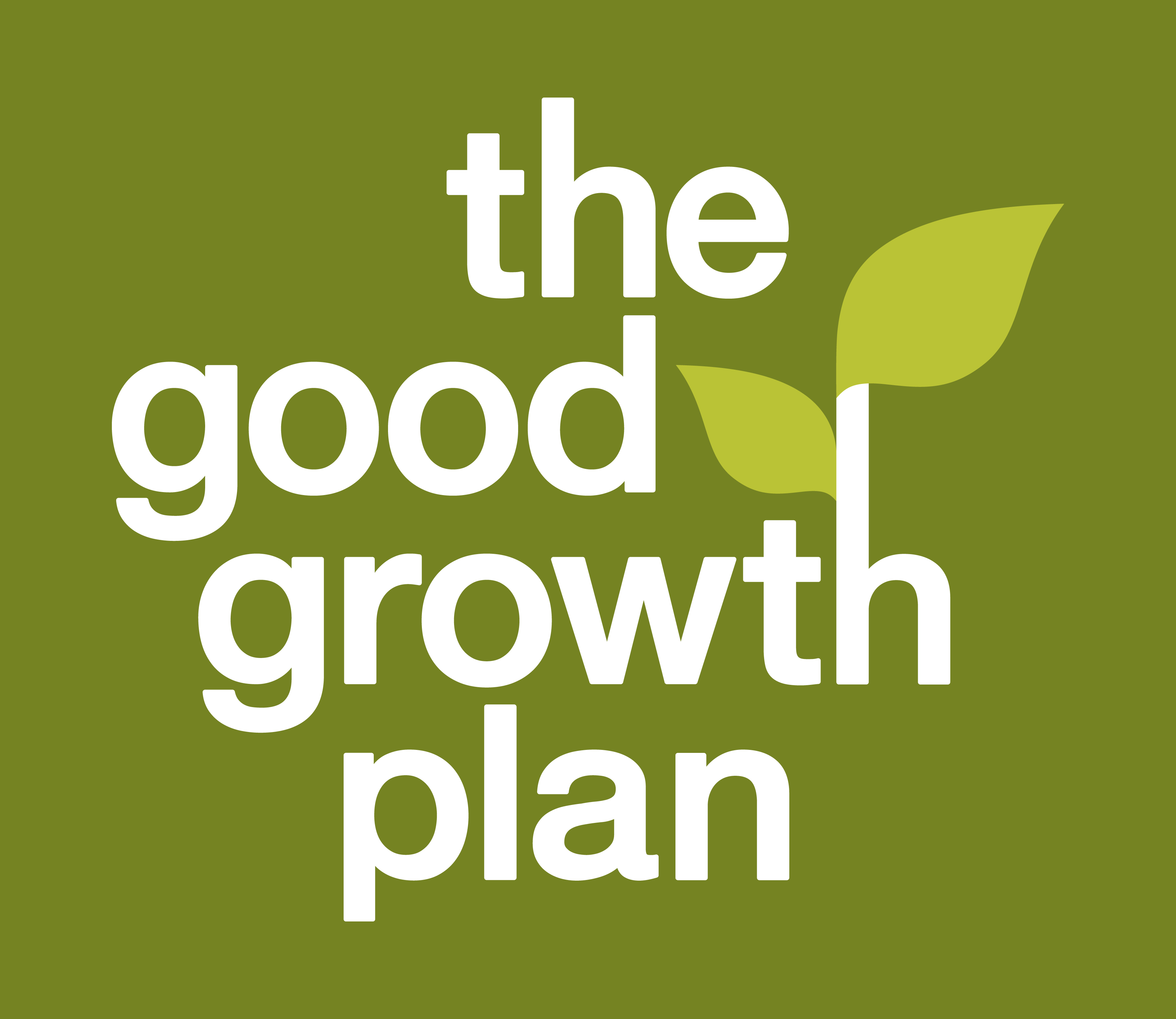 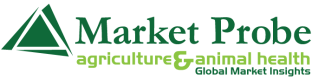 INSTRUCTIONS FOR INTERVIEWER – VISIT 1	3BACKGROUND INFORMATION	4PART I: SCREENING	5PART II: CONTACT INFORMATION	12PART III: FARM CHARACTERISTICS	17E. Biodiversity conservation	17Z. Soil conservation	23C. Soil erosion	26G. Description of growing area	28F. Training on crop cultivation and safety measures	33PART IV: FARMING PRACTICES – BEFORE HARVEST	37A.	Planting and fruit development – field crops	37B.	Planting and fruit development – tree crops	44K. Planting and fruit development – SUGARCANE	50T. Planting and fruit development – CAULIFLOWER	55W. Seed treatment - Belgium	60X. Seed treatment	66END OF PRE-HARVEST INTERVIEW	78INSTRUCTIONS FOR INTERVIEWER – VISIT 2	79PART V: FARMING PRACTICES – AFTER HARVEST	80V. Fertilizer usage	80X. Crop protection products	89M. Harvest timing & quality per crop – field crops	104N.	Harvest timing & quality per crop – tree crops	118K. Harvest timing & quality per crop - SUGARCANE	132O. Harvest timing & quality per crop - BANANA	138Y. After harvest	146PART VI - OTHER INPUTS – AFTER HARVEST	149A. Input costs	149B. Abiotic stress	154C. Irrigation	159PART VII – FEEDBACK	163INSTRUCTIONS FOR INTERVIEWER – VISIT 1Please use this instruction sheet during the set-up of the before harvest interview (‘VISIT 1’). Make sure to check-off all applicable boxes as you go. End by filling out your name and signature at the bottom of the page.Check if:	REPEATED RESPONDENT NEW RESPONDENT Please check off box that appliesNote down unique ID number: Country code (see country codes in Q2)Farm type (1=RF and 2=BF)Unique respondent numberFOR REPEATED RESPONDENTS, PLEASE USE EXISTING UNIQUE ID NUMBER.Note down date of VISIT 1: Please check off boxes to confirm all was done:Hand over Syngenta grower brochure to respondentHand over individual grower report to respondentIF NEW RESPONDENT: Hand over Syngenta welcome brochureUse CPP-list during the interviewUse the grower check form during the interviewAsk respondent to sign grower agreementAsk respondent to sign photo/video agreementNAME INTERVIEWER: ………………………………………………………………………………………………….SIGNATURE INTERVIEWER: …………………………………………………………………………………………BACKGROUND INFORMATIONMarket Probe is an independent market research agency specialized in agricultural research. For “The Good Growth Plan”, we are currently collecting farm data as part of a global project. This document is your guide for the collection of your farm data. We will already go through some topics, but we will also ask you to fill out some of the data yourself and send the information back to the market research agency.After planting (intermediary data transfer): PART I + II + III + IVPart V has to be left with the farmerAfter harvesting (final data transfer): PART V + VI + VIIIn case of questions, please don’t hesitate to contact the local help desk (insert helpdesk number here).Before we start data collection, we will guide you through the questionnaire, in order to make all questions clear to you. We will also give some more background information on the Good Growth Plan.Please note that individual responses will never be reported. All data will be analyzed and reported in an aggregated way.PART I: SCREENING In this first part, we will check the crops and fields for which we will collect data. Thanks in advance for your participation in the 2016 data collection of The Good Growth plan.Please fill out the unique code, given by the interviewer:UNIQUE CODE: XX X XXX1. B. Please fill out the date of the interview:1.C1. Have you or someone else in your farm participated in The Good Growth Plan in:Tick all that applies.Multiple response.IF 1C1=2015  INTERVIEWER: share individual grower report1.C3. Since you have participated in The Good Growth Plan in 2015, we’d like to share with you your individual performance report. This report compares you to your colleague-farmers, in terms of yield, number of applications, use of crop protection products, and nitrogen use. For your information,Yield is expressed in metric tons per hectare;Number of crop protection product applications per hectare;Crop protection products in kilogram active ingredient per hectare;Nitrogen use in kilogram nitrogen per hectare.Having read through this document, do you consider this report:Tick what applies.Single response.1.C4. Please explain your answer:1. F. We are conducting this survey on behalf of Syngenta, a manufacturer of crop protection products. Would it be okay for you for this company to contact you with follow-up information on The Good Growth Plan?SCREENING: Please program screening questions on country/crop/cluster level based on separate screening document.Please consider the following ways of working:IF REPEAT PARTICIPANT: “Quick check” to be included. Grower must confirm if he still complies with the screening profile. If not, grower should go through the entire screening part again (cf. NEW PARTICIPANT).IF NEW PARTICIPANT: Screening questions to be programmed based on separate screening document.What is the size of each growing area for [TARGET CROP]?Spontaneous. Please write down the size of each growing area.Single response.Check: the sum of the size of growing area A and growing area B cannot be larger than Q5 and/or Q6Please note down the growing area name (f.e. D-block, windmill field, …).Read. The names of both growing areas should be different.Single response.IF GROWER IS A REPEATED PARTICIPANT56A1. Were these areas also included in The Good Growth Plan data collection in [READ], even though the size of this area might have increased or decreased?Read. Please circle if this area was included in the mentioned year.Multiple response.IF Q56A1≠2 (AREA NOT THE SAME AS 2015)56A2. Please explain why the growing area(s) have changed compared to the previous years? Spontaneous.Multiple response.57A. Can you please indicate how certain you are of the size indication for each growing area? READ. Check if this was measured by an official agency. If YES, note this official size.Single response.Have you received a recommended growing protocol or crop program from an agricultural advisor for each growing area of [TARGET CROP]?IF Q397=1 (received a recommended growing protocol / crop program) 397. B. From whom did you receive the protocol / crop program for each growing area of [TARGET CROP]?Please tick what applies.Multiple response.IF Q397=1 (have received a recommended growing protocol / crop program) How satisfied are you with the recommendations that [INSERT ANSWER FROM Q397B] has given you?Read. Please tick what applies.Single response.IF Q397=1 (have received a recommended growing protocol / crop program)A. Do you use this growing protocol / crop program on the selected growing areas?IF Q4052A=1 (protocol applied on selected growing area)B. Is this area a test field or a fully commercial field?IF Q397=1 (have received a recommended growing protocol /crop program) Are there other areas on which you have applied the same protocol / crop program for [TARGET CROP]?IF Q4053=1 (other areas on which the same protocol is applied)A. Please indicate on which percentage of the total crop area of [TARGET CROP] you have followed the protocol / crop program?IF Q397=1 (have received a recommended growing protocol / crop program) 397. C. Did you receive a protocol / crop program from Syngenta [INSERT NAME OF SYNGENTA PROTOCOL] for each growing area of [TARGET CROP]?IFQ397C=1 (received a protocol / crop program from Syngenta)397. G. Do you use the Syngenta protocol / crop program [INSERT NAME OF SYNGENTA PROTOCOL] for each growing area of [TARGET CROP]?IFQ397C=2 (did not receive a protocol / crop program from Syngenta)397. D. Would you like to tell us from which manufacturer you’ve received a protocol / crop program for each growing area of [TARGET CROP]?IF Q397=1 (received a recommended growing protocol / crop program) 397. F. Could you please give a description of the protocol / crop program for each growing area of [TARGET CROP]? What are the main recommendations included in the crop program?Please write down the description of the protocol.Please probe for items such as dose rates, seed treatment, product names, amount of water,… Several different activities can be included in the protocol.IF Q397=1 (received a recommended growing protocol / crop program) Can you please indicate whether you will … [READ] follow the recommended protocol / crop program?Read.Single response.Can you please share what your yield objective is on both growing areas for [TARGET CROP] at the beginning of this season?Please write down the yield for each growing area.PART II: CONTACT INFORMATIONInterviewer note: please verify the information on the check form together with the grower and complete ALL of the questions below with most recent information. Please note that it is important that we are able to contact and locate the respondent again next year. We require at least the postal code, city and GPS location.We will now ask some questions about you, mainly so that we will be able to contact you again next year. These questions will not be used to identify you individually, but will always be used in an aggregated way. SurnamePlease write down the surname in capital letters.Single response.First namePlease write down the first name in capital letters.Single response.Phone numberPlease write down the phone number, including the country and region codes.Single response.E-mail addressPlease write down the e-mail address in capital letters.Single response.22. B. Farm name or point of recognition in the neighborhoodPlease write down the farm name in capital letters.Single response.22. C. Please add a description of the location of this farm if needed Please write down a description referring to aspects such as nearest church/school/water source …Single response.22. D. Please give the GPS location of your farm. One point (corner or point on field) is sufficient.Note down the latitude and longitude of one point and indicate whether it is North/South and West/East.GROWING AREA AGROWING AREA BFarm address - streetPlease write down the street name of the location of the farm in capital letters.Single response.Farm address – street numberPlease write down the street number.Single response.Farm address – postal codePlease write down the postal code of the city in which the farm is located.Single response.Farm address – cityPlease write down the city in which the farm is located.Single response.Please note down the year of birthPlease write down your birth year.Single response.GenderPlease circle the gender.Until what age did you go to school?Please write down the age until when the grower went to school.Single response.Are you a full-time or part-time farmer?Please circle your answer.Single response.30. B. How long have you been engaged in farming activities?Single response.Did you receive an agronomical/agricultural education?Are you a member of a producer group, association or cooperative?IF Q34=1 (member of a producer group / association / cooperative)A. What is the name of the producer group/association/cooperative that you are a member of?Please note down the answer. If member of several, please note down all.Multiple response.ONLY IF Q2=5 (BELGIUM)B. Do you collaborate with a growing consultancy agency (e.g. TACO)?C. Overall, how satisfied would you say you are with your life these days? Please use a scale from 1 to 10, where 1 means “not satisfied at all” and 10 means “very satisfied”.Please write down the satisfaction level on a scale from 1 to 10.Please use code 99 for don’t know.Single response.D. Please explain your answer.  Please explain and provide as much detail as possible. Please probe for activities related to farming if the grower does not mention this.PART III: FARM CHARACTERISTICSE. Biodiversity conservationWe will now speak about biodiversity conservation. The following questions are about your farm practices in general, without focusing on [TARGET CROP].A. How familiar are you with biodiversity conservation in agriculture? Are you … [READ] with biodiversity conservation?Read.Single response.B. How would you describe biodiversity conservation?Spontaneous.A. One possible definition for biodiversity conservation is that many types of plants and animals can flourish in an agricultural landscape in addition to crops and livestock. How important is biodiversity conservation to you?Read.Single response.B. Can you please explain your answer?Spontaneous.C. What do you consider potential benefits to farmland from these plants and animals?Spontaneous.A. What percentage of your farmland is non-cropped land?Single response.IF Q4023A > 0% (having non-cropped land)B. What percentage of this non-cropped land is managed for biodiversity conservation?Read.Single response.IF Q4023B=2 OR 3 OR 4 (having biodiversity margins)C. Are the managed biodiversity margins arranged in isolated fragments or one continuous strip in landscape?Read.Multiple response.IF Q4023B=2 OR 3 OR 4 (having biodiversity margins)D. What do you do with marginal areas of your farmland?Spontaneous.IF Q4023B=2 OR 3 OR 4 (having biodiversity margins)E. Which of the following ecological infrastructure types are you adopting on marginal areas of your farmland?Read.Please tick all that apply. Multiple response.A. Do you think there is a link between bee keeping and agriculture? IF YES AT 4024.AB. What is the link between bee keeping and agriculture according to you?Spontaneous. What measures will you consider to enhance habitat and food sources for pollinators on your farms? Spontaneous. How can Syngenta help you to enhance biodiversity on you farmland?Spontaneous. We would now like to speak about the selected growing areas of [TARGET CROP].A. Do you use biological control on your [TARGET CROP]?Interviewer note: Biocides are not considered biological controls.IF Q4027.A=1 (uses biological control)B What types of biological control do you use on [TARGET CROP]?Spontaneous. Use code 99 for don’t know.Multiple response.IF Q4027.A=1 (uses biological control)C Which kinds of pests are you trying to counter with this biological control?Spontaneous. Use code 99 for don’t know.Multiple response.IF Q4027.A=1 (uses biological control)D To what extent do you think these biological pest controls can reduce costs on your farm?Read possible answers:4. Very good cost reduction3. Rather good cost reduction2. Limited cost reduction1. Very low cost reduction99. Don’t know / no answerSingle response. Please give one answer for all biological controls combined.A1. Do you release auxiliary insects or use traps in your greenhouse?Spontaneous.Please fill in 0 if the grower did not use this in their greenhouse.IF 4028.A1=YESA2. How long have you been releasing auxiliary insects or using traps in your greenhouse?Spontaneous.Please fill in 0 if the grower did not use this in their greenhouse.IF 4028.A2 > 0 (grower has been doing this activity for a certain number of years)B. When do you release auxiliary insects – during planting and/or during crop development? Spontaneous.Single response.IF 4028.B = 1 (releasing auxiliary insects during planting and crop development)C. Which method do you think is the most effective?Read.Single response.IF Q4028C=1 OR 2 OR 3D. Can you please explain your answer?Spontaneous.Z. Soil conservationWe will now speak about soil conservation. The following questions are about your farm practices in general, without focusing on [TARGET CROP].A. How familiar are you with soil conservation? Are you [READ] with soil conservation?ReadSingle response.B. How would you describe soil conservation?Spontaneous.Single response.A. One possible definition for soil conservation is that good soil management and practices can help improve the health and structure of soil over a long period of time. How important is soil conservation to you?READSingle response.B. Can you please explain your answer? Spontaneous. Which of the following land use practices have you adopted?Read.Multiple response.We will now ask some questions about 3 different types of conservation agriculture practices. A. What percentage of your farmland is under minimum or no disturbance of the soil by tillage (e.g. implementing minimum or no tillage practices to reduce soil disturbance, beneficial for improving soil fertility and structure.)Read.Single response.B. What percentage of your farmland is under crop rotation, for at least 2 crops? (e.g. growing different crops sequentially on the same field during different seasons and years.)Read.Single response.C. What percentage of your farmland is under continuous soil cover? This means that the soil is covered with cover crops, crop stubbles, mulches etc. (e.g. maintaining crop residue or vegetative (crop) cover on the field to protect the soil against erosion and retain soil moisture.)Read.Single response.C. Soil erosionDO NOT APPLY THIS PART IF Q2=29 (NETHERLANDS)We will now speak about soil erosion, the wearing away of the topsoil of a field because of natural forces like water or wind. Please note that the questions are about your farm practices in general, without focusing on [TARGET CROP].A. Do you have signs of soil erosion by water on your farm? Water erosion signs range from the “splashing” of soil particles over the soil surface and onto crops after heavy rain or irrigation, to the formation of small rills or larger gulleys down hillslopes, traversing down slopes like streams. IF Q37A=1 (signs of soil erosion by water)A. Which measures do you use to manage water erosion on your farm?Please explain and provide as much detail as possible.IF Q37A=1 (signs of soil erosion by water)41. B. Have the measures helped to reduce soil erosion?Read.Single response.B. Do you have signs of soil erosion by wind on your farm? Wind erosion signs range from the appearance of dust clouds, especially on dry days, particularly when the soil is ploughed to “sandblasting” effects of fine sand particles hitting leaves and marking them. IF Q37B=1 (signs of soil erosion by wind)C. Which measures do you use to manage wind erosion on your farm?Please explain and provide as much detail as possible.IF Q37B=1 (signs of soil erosion by wind) 41. D. Have the measures helped to reduce soil erosion?Please explain and provide as much detail as possible.Single response.G. Description of growing areaFor the next topics, we will focus on [TARGET CROP] on the selected growing areas. We are interested in knowing more about the area itself as well as how you grow crops on it.  Interviewer note: please remind the grower of the names and sizes of the areas (!) Q56 and Q57In general, what is the topography of each growing area for [TARGET CROP]?Please note down the slope of each growing area. Please write down other if needed.Single response.DO NOT INCLUDE IF Q2=29 (NETHERLANDS)Do you practice intercropping (growing multiple crops on the same growing area in the same season) on each growing area for [TARGET CROP]?Read.Single response.DO NOT INCLUDE IF Q2=29 (NETHERLANDS)IF Q65=1 (intercropping)Which crops do you intercrop on each growing area with [TARGET CROP]?Please circle all crops you intercrop. Also look at code list on next page (more crops included).Interviewer instruction: Also include [TARGET CROP].Multiple response.OTHER CROPSIF Q4=3; 4; 7; 8; 10; 12; 13; 14; 15; 17; 18; 19; 20; 21 (question only applies to FIELD CROPS)Do you rotate crops on each growing area for [TARGET CROP]? Please circle your answer. (SR)IF Q4=3; 4; 7; 8; 10; 12; 13; 14; 15; 17; 18; 19; 20; 21 (question only applies to FIELD CROPS)IF Q60=1 (crop rotation)What crops are you cultivating in rotation on each growing area for [TARGET CROP]?Please circle all that apply for each growing area. Note down other crops if not in list. Use same code list as Q66.Multiple response.What is the soil type of each growing area for [TARGET CROP]?  Spontaneous Note down other soil type if not in list. (SR)B. What type of texture is your soil on each growing area for [TARGET CROP] this season? Single responseF. Training on crop cultivation and safety measuresWe will first ask you about the training on crop cultivation and safety measures that you receive.A. Do you feel the need to follow training on crop cultivation and safety measures in the near future (during the season of your target crop)?IF Q4041=1 (need to follow training) B. What would you like to learn? Spontaneous. Please be as specific as possible.How do you receive information on safety regulations? What are your sources of information?Spontaneous. Please be as specific as possible.Multiple response.ALL OF THE FOLLOWING QUESTIONS ONLY APPLY FOR BELGIUM (Q2=5) AND NETHERLANDS (Q2=29)Where do you deposit the rest water after spraying?Spontaneous.Multiple response.IF Q54=1 (HELIOSEC)54 A. If you used a heliosec to deposit the rest water after spraying, how many liters of rest water did you cleanse in 2015? Please fill in the number of liters you cleansed using Heliosec.A. Where do you clean your spraying equipment? Multiple response.IF Q55A=1 or 2 or 96 or 97 or 98 (cleaned spraying equipment)55 B. Where do you dispose of the cleaning water used for cleaning the equipment?Spontaneous.Multiple response.55 B1. Do you clean empty product packages?IF Q55B1=1 (cleans empty product packages)55 B2. Where do you dispose the cleaning water used for cleaning the empty packages?Spontaneous.Multiple response.55 C. Do you store the sprayer protected from rain?55 D. Do you use drift reducing nozzles on your sprayer?IF Q55D=1 (uses drift reducing nozzles)55 D1. What is the percentage of drift reduction for these nozzles? Single response.55 D2. Do you use a tank with clean water on your sprayer?ONLY IF Q2=5 (BELGIUM)55. F. Do you have a phyto license this season?ONLY IF Q2=5 (BELGIUM) and IF Q55F=1 (YES)55. G. Which kind of phyto license do you have?Single response.PART IV: FARMING PRACTICES – BEFORE HARVESTWe will now speak about your farming practices, including the things you do to the field before harvest, the advice you follow and programs you are involved in. Planting and fruit development – field crops ONLY APPLY THIS PART IF Q4=3; 7; 8; 10; 12; 13; 14; 15; 18; 19; 20; 21 (=field crops)We will now focus on the planting practices you plan to do including the seeding, labor hours and machinery used. 71. Could you please note down the variety that has been used for each growing area for [TARGET CROP]?Please note down the main variety that has been used for each growing area.IF Q2=20 (ITALY) AND IF Q4= 7 (CORN)71. B. Please indicate per growing area if you planted a hybrid corn seed variety.72. When did the first field preparation start for each growing area for [TARGET CROP]?Please write down the date of the first field preparation for each growing area.Interviewer note: First field preparation is the very first date that an action (e.g. fertilizer application) is taken on field. Therefore, please compare this date with fertilizer and crop protection product application dates. First field preparation should also take place before sowing.73. What is the amount of seeds in kilogram that has been sown per hectare for each growing area for [TARGET CROP]?Please note down the total amount of seeds in kilogram per hectare for each growing area.IFQ73=-1 (don’t know the amount of seeds in kg/ha)73.A1. What is the amount of seeds that has been sown for each of the growing areas?Please write down the amount of seeds used including the measurement unit used.IF Q4=14 (RICE)What production system (ways of planting rice) is used on each growing area for rice? Was it … [READ]?SPONTANEOUS, multiple response. Please tick what applies for each growing area. Only one answer possible per growing area. Note down other if not in list.IF Q4=14 (RICE) OR Q4=18 (SUNFLOWER)Please indicate the inter-row space that is applied on each growing area?Please note down the inter-row space in centimeter for each growing area.IFQ4=13 (POTATO)123. B. Which type of potatoes do you cultivate on each growing area for potato?READ, single response. Please note down the type of potato that has been cultivated for each growing area. IF Q4=19 (TOMATO) OR Q4=12 (PEPPER)Are [TARGET CROP] grown on open field or in a greenhouse for each growing area?Spontaneous, single response. Please indicate what applies. Please write down other if needed. IF Q4=19 (TOMATO) OR Q4=12 (PEPPER)IF Q151=2 (greenhouse)Are [TARGET CROP] grown in an active greenhouse or a passive greenhouse for each growing area?Spontaneous, single response. Please indicate what applies. Please write down other if needed. IF Q4=19 (TOMATO) OR Q4=12 (PEPPER)A. What is the number of plants that has been transplanted per m² for each growing area for tomatoes/peppers?Please note down the number of plants that has been transplanted per m² for each growing area.IF Q4=18 (SUNFLOWER)Are you ploughing between lines of the sunflower once it has been established?Please tick what applies. (SR)74. When was the crop sown / planted for each growing area for [TARGET CROP]?Please write down the date of sowing/planting for each growing area.ONLY IF Q2=37 and Q4=18 (Spain; sunflower)B. Have you planted a sunflower variety with the Clearfield Production System?ONLY IF Q2=37 and Q4=18 (Spain; sunflower)74. C. When did you plant the sunflower seeds with the Clearfield Production System trait for each growing area for [TARGET CROP]?Please write down the date of sowing/planting for each growing area.ONLY IF Q2=35 and Q4=18 (Russia; sunflower)And what is the country of origin of the sunflower seeds variety for each growing area?Please note down the country of origin of the sunflower seeds variety for each growing area.Single response.ONLY IF Q2=35 and Q4=18 (Russia; sunflower)A. What is the weight of thousand seeds that have been sown for each growing area for sunflower?Please note down the weight of thousand seeds for each growing area.Please describe per growing area the type of machinery/equipment used and indicate the amount of labor used for each operation performed during the season for [TARGET CROP].Indicate if you have done this activity or not. If YES: please continue with all other questions related to this activity belowWhat is the number of hours spent by all workers for that specific operation?e.g. if 5 workers worked 8 hours for clearing the field, this represents 40 hours)Please note that this includes all hours spent for all types of labor regarding that operation (e.g. also for driving a machine). This also includes the farmer’s own labor hours.How many people were involved in this operation? Including yourself, seasonal workers, contractors …What is the type of machinery/equipment that was used for this operation?e.g. 2 tractors and 1 ploughC1. For each type of equipment: Is this manual labor, fuel driven or energy driven?How many hours was the machinery/equipment used for this activity?38200. When considering all activities stated in the table above, is there anything you have done differently in this season compared to previous years?Spontaneous.38222. Are there any activities that you outsourced and have another company/agency conduct this?Please write down the number of the activity (refer to Q382) that is being outsourced and if this was completely or partially conducted by a third party.Multiple response.Planting and fruit development – tree cropsONLY APPLY THIS PART IF Q4=1; 2; 5; 6; 9; 11; 16 (= all tree crops)We will now focus on the practices you plan to do including information on the trees themselves, labor hours and machinery used. 196. Could you please note down the variety that has been used for each growing area for  [TARGET CROP]?Please note down the main variety that has been used for each growing area.197. What is the year of planting for each growing area for [TARGET CROP]?Please note down the year of planting for each growing area.Interviewer note: If the growing area remained the same, please use the check form to verify if the year of planting corresponds with the planting year mentioned in 2015.198. B. What is the total number of trees per hectare for each growing area for [TARGET CROP]?Please note down the total number of trees per hectare for each growing area.Interviewer note: If the growing area remained the same, please use the check form to verify if the average number of trees corresponds with the planting year mentioned in 2015.IF Q4=9 (GRAPES)What is the total number of grape vines for each growing area for grape?Please note down the total number of grape vines for each growing area.IF Q4=2 (BANANA)179. Did you leave the field fallow in the past before re-planting for each growing area for [TARGET CROP]?IF Q4=16 (STONE FRUIT)Please indicate the inter-row space between stone fruit trees (planting distance) that is applied on each growing area?Please note down the inter-row space in centimeter for each growing area.Do you prune each growing area for [TARGET CROP]?IF Q183=1 (YES) and IF Q4≠1; 11 (NOT APPLE OR PEAR)When did the pruning period of the trees start for each growing area for [TARGET CROP]?Please write down the period of pruning for each growing area.IF Q4=1; 11 (APPLE OR PEAR) AND IF Q183=1 (YES)When did the winter pruning of the trees start for each growing area for [TARGET CROP]?Please write down the period of pruning for each growing area.IF Q4=1; 11; 16 (APPLE OR PEAR OR STONE FRUIT)When did the first trees reach the flowering stage for each growing area for [TARGET CROP]?Please write down the flowering date for each growing area.IF Q4=16 (STONE FRUIT)Please indicate the average height of the stone fruit trees on each growing area?Please note down the height in centimeter for each growing area.IF Q4=16 (STONE FRUIT)Please indicate the average width of the stone fruit trees on each growing area?Please note down the inter-row space in centimeter for each growing area.Please describe per growing area the type of machinery/equipment used and indicate the amount of labor used for each operation performed during the season for [TARGET CROP].Indicate if you have done this activity or not. If YES: please continue with all other questions related to this activity belowWhat is the number of hours spent by all workers for that specific operation?e.g. if 5 workers worked 8 hours for clearing the field, this represents 40 hours)Please note that this includes all hours spent for all types of labor regarding that operation (e.g. also for driving a machine). This also includes the farmer’s own labor hours.How many people were involved in this operation? Including yourself, seasonal workers, contractors,…What is the type of machinery/equipment that was used for this operation?e.g. 2 tractors and 1 ploughC1. For each type of equipment: Is this manual labor, fuel driven or energy driven?How many hours was the machinery/equipment used for this activity?38200. When considering all activities stated in the table above, is there anything you have done differently in this season compared to previous years?Spontaneous.38222. Are there any activities that you outsourced and have another company/agency conduct this?Please write down the number of the activity (refer to Q382) that is being outsourced and if this was completely or partially conducted by a third party.K. Planting and fruit development – SUGARCANEONLY APPLY THIS PART IF Q4=17 (SUGARCANE)We will now focus on the practices you plan to do including the seeding, labor hours and machinery used. Could you please note down the sugarcane variety that has been used for each growing area for sugarcane?Please note down the sugarcane variety that has been used for each growing area.What is the date of planting for each growing area for sugarcane?Please note down the date of planting for each growing area.Which of the following planting types have been used for each growing area for sugarcane?SPONTANEOUS, single response. Please tick what applies. Please write down other if needed. What is the replanting cycle (generation) for each growing area for sugarcane?SPONTANEOUS, single response. Please circle the replanting cycle that applies. Please write down other if needed. IF Q146=1 (first cycle)When have the young plants been planted for each growing area for sugarcane?Please write down the date of planting for each growing area.IF Q146≠1 (not first cycle)For the plant cane in the first cycle, what was the total metric ton of cane per hectare that has been achieved for each growing area?Please write down the total metric tons of cane per hectare for each growing area.Please describe per growing area the type of machinery/equipment used and indicate the amount of labor used for each operation performed during the season for [TARGET CROP].Indicate if you have done this activity or not. If YES: please continue with all other questions related to this activity belowWhat is the number of hours spent by all workers for that specific operation?e.g. if 5 workers worked 8 hours for clearing the field, this represents 40 hours)Please note that this includes all hours spent for all types of labor regarding that operation (e.g. also for driving a machine)How many people were involved in this operation? Including yourself, seasonal workers, contractors,…What is the type of machinery/equipment that was used for this operation?e.g. 2 tractors and 1 ploughC1. For each type of equipment: Is this manual labor, fuel driven or energy driven?How many hours was the machinery/equipment used for this activity?38200. When considering all activities stated in the table above, is there anything you have done differently in this season compared to previous years?Spontaneous.38222. Are there any activities that you outsourced and have another company/agency conduct this?Please write down the number of the activity (refer to Q382) that is being outsourced and if this was completely or partially conducted by a third party. Please also note down the cost of this outsourcing if possible per hour or per hectare. T. Planting and fruit development – CAULIFLOWERONLY APPLY THIS PART IF Q4=4 (CAULIFLOWER)We will now focus on the planting practices you plan to do including the varieties grown, labor hours and machinery used. Could you please note down the cauliflower varieties that have been used for each growing area for cauliflower for the processing industry?Please note down the different cauliflower varieties that have been used for each growing area.When did the first field preparation start for each growing area for cauliflower?Please write down the date of the first field preparation for each growing area.Interviewer note: compare this date with fertilizer and CPP applications. First field preparation should take place before sowing.When have the young plants been delivered to the farm for each growing area for cauliflower?Please write down the date of delivery for each growing area.Which type of plant is planted on each growing area for cauliflower?SPONTANEOUS, multiple response. Please tick what applies for each growing area. Multiple response.217. B. What is the number of plants that has been transplanted per m² for each growing area for cauliflower?Please note down the number of plants that has been transplanted per m² for each growing area.When have the young plants been planted for each growing area for cauliflower?Please write down the date of planting for each growing area.What is the plant distance between the rows and within the row for each growing area for cauliflower?Please note down the plant distance within the row and between rows for each growing area.Please describe per growing area the type of machinery/equipment used and indicate the amount of labor used for each operation performed during the season for [TARGET CROP].Indicate if you have done this activity or not. If YES: please continue with all other questions related to this activity belowWhat is the number of hours spent by all workers for that specific operation?e.g. if 5 workers worked 8 hours for clearing the field, this represents 40 hours)Please note that this includes all hours spent for all types of labor regarding that operation (e.g. also for driving a machine). This also includes the farmer’s own labor hours.How many people were involved in this operation? Including yourself, seasonal workers, contractors,…What is the type of machinery/equipment that was used for this operation?e.g. 2 tractors and 1 ploughC1. For each type of equipment: Is this manual labor, fuel driven or energy driven?How many hours was the machinery/equipment used for this activity?38200. When considering all activities stated in the table above, is there anything you have done differently in this season compared to previous years?Spontaneous.38222. Are there any activities that you outsourced and have another company/agency conduct this?Please write down the number of the activity (refer to Q382) that is being outsourced and if this was completely or partially conducted by a third party.W. Seed treatment - BelgiumONLY APPLY THIS PART IF Q2=5 (BELGIUM)We will now ask you some questions about the seed treatment program you use including whether or not you buy seeds and from where as well as the treatment program you use. Can you please indicate where you buy your young plants for each growing area for [TARGET CROP]? Spontaneous, multiple response. Please circle your answer. Please write down other if needed. From which supplier do you buy your young plants for each growing area for cauliflower? Spontaneous, multiple response. Please circle your answer. Please write down other if needed. Have the seeds of the young plants been coated for each of the growing areas for cauliflower?Please tick what applies. (SR)IF Q235=1 (coated seeds)Which coating has been used for each of the growing areas for cauliflower?Please write down the different coatings that have been used for each growing area. A. Which of the following seedbed treatments has been performed by the nursery for each of the growing areas for cauliflower?Please tick what applies.Multiple response.IF Q237A=1 (Phyto-drip)B. Which compound has been used by the nursery for each of the growing areas for cauliflower?Please fill in the compound.IF Q237A=2 (Dummy pil)C. Which compound has been used by the nursery for each of the growing areas for cauliflower?Please fill in the compound.Do you use on-farm tray treatment for each of the growing areas for cauliflower?IF Q238=1 (on-farm tray treatment)Could you please note down, for each growing area of cauliflower, when the tray treatment took place, which products (growth regulators, fertilizers or crop protection) have been used and the dose rate?Please note down the following details. Please look in your storage room in you don’t know all details by heart.Date on which the product has been appliedBrand product nameDosage and measurement unitGROWING AREA AGROWING AREA BPlease describe per growing area the type of machinery/equipment used and indicate the amount of labor used for each operation performed during the season for [TARGET CROP].Indicate if you have done this activity or not. If YES: please continue with all other questions related to this activity belowWhat is the number of hours spent by all workers for that specific operation?e.g. if 5 workers worked 8 hours for clearing the field, this represents 40 hours)Please note that this includes all hours spent for all types of labor regarding that operation (e.g. also for driving a machine)How many people were involved in this operation? Including yourself, seasonal workers, contractors,…What is the type of machinery/equipment that was used for this operation?e.g. 2 tractors and 1 ploughC1. For each type of equipment: Is this manual labor, fuel driven or energy driven?How many hours was the machinery/equipment used for this activity?38200. B. When considering seed treatment, is there anything you have done differently in this season compared to previous years?Spontaneous.X. Seed treatmentONLY APPLY THIS PART IF Q4=3; 7; 8; 10; 12; 13; 14; 15; 17; 18; 19; 20; 21We will now ask you some questions about the seed treatment program you use including whether or not you buy seeds and from where as well as the treatment program you use. Do you buy seeds or do you use saved seeds for each growing area for [TARGET CROP]?Spontaneous, multiple response. Please circle your answer. Please write down other if needed. IF Q230=1 (bought seeds) Can you please indicate where you buy your seeds for each growing area for [TARGET CROP]?Spontaneous, multiple response. Please circle your answer. Please write down other if needed. 231. B. Are your seeds coated with crop protection products?IF Q231B=1 (Yes)Do you use on-farm or pre-treated seed treatment to treat the seeds for each growing area for [TARGET CROP]?Single response.IF Q231B=1 (coated seeds)233. C. Could you please describe the crop protection products that have been used to treat the seeds for each growing area for [TARGET CROP]? In case the seeds have been pre-treated, please check the label to know the details of the seed treatment.
 Please fill in 1 row with DON’T KNOW (-1 or 99) if seeds are treated but the farmer does not know the seed treatment.On what date did you apply the treatment?What is the type of product you applied?Fungicide, insecticide, herbicide, plant growth regulator/harvest aids/adjuvantsWhat is the brand product name? e.g. Engeo. Please include all details of the product name.c2. What is the brand product formulation?e.g. 247 SCWhat is the dosage that you applied? Note down dosage in g/ha or in grams per kilogram of seeds for solid products. Note down dosage in ml/ha or in milliliter per kilogram of seeds for liquid products. Always refer to the concentrate of a product (not the solution in water)What is the unit of quantity of the product applied? Indicate the unit of quantity: grams or milliliter per hectare OR grams/kg of seeds or ml/kg of seedsWhat is the amount of water in which you have solved the product (per hectare)?What is the pest/disease/weed that is targeted?GROWING AREA AGROWING AREA BPlease describe per growing area the type of machinery/equipment used and indicate the amount of labor used for each operation performed during the season for [TARGET CROP].Indicate if you have done this activity or not. If YES: please continue with all other questions related to this activity belowWhat is the number of hours spent by all workers for that specific operation?e.g. if 5 workers worked 8 hours for clearing the field, this represents 40 hours)Please note that this includes all hours spent for all types of labor regarding that operation (e.g. also for driving a machine)How many people were involved in this operation? Including yourself, seasonal workers, contractors,…What is the type of machinery/equipment that was used for this operation?e.g. 2 tractors and 1 ploughC1. For each type of equipment: Is this manual labor, fuel driven or energy driven?How many hours was the machinery/equipment used for this activity?38200. B. When considering seed treatment, is there anything you have done differently in this season compared to previous years?Spontaneous.ALL OF THE FOLLOWING QUESTIONS ONLY APPLY FOR RUSSIA SUNFLOWER (Q2=35 and Q4=18)We are now going to talk about the criteria that you consider when buying SUNFLOWER seeds. Could you please indicate the importance of each item on a 10-point scale, where:1 = not important10 = very important Please circle the importance for each item. 2500 B Are there any other items that are not included in the list above regarding important criteria when buying seeds? Please note down important itemsWhat are, according to you, the 3 most critical planting qualities of SUNFLOWER seeds? Please circle in the first column the most important criteria, the second most important criteria in the second column and the third most important criteria in the third column. Please circle the most important item in the first column, the second most important item in the second column and the third most important item in the third column.How important is the country where the SUNFLOWER seeds are produced to you? Please circle what applies. (SR)What is your preferred country of SUNFLOWER seeds production? Please circle what applies. (SR)A. From which companies do you buy SUNFLOWER seeds? And how satisfied are you with SUNFLOWER seeds from…?  A. Please circle the companies that apply. Write down other if not in list. (MR) B. Please indicate your satisfaction for each of the companies you buy sunflower seeds from (indicated in part A.).IF Q2504A=1 (SYNGENTA) Why do you say you are [satisfied / not satisfied] with Syngenta for buying SUNFLOWER seeds? Please write down your answer. IF Q2504A=2/3/4/5/96/97/98 (NOT SYNGENTA)Why do you say you are [satisfied / not satisfied] with Competitor brands for buying SUNFLOWER seeds? Please write down your answer. When do you prefer your SUNFLOWER seeds to be delivered to your farm? Please write down your answer. Do you need all the SUNFLOWER seeds (all varieties/portfolio) to be available at the same time? Please circle what applies. (SR)IF Q2506=1 (yes) Why is this important to you? Please write down your answer. A. To which extent do you value the ability to change your demand of SUNFLOWER seeds (volume and/or variety) close to planting (e.g. February or March)? Please circle what applies. (SR)B. Please explain your answer. Please write down your answer. A. To which extent would you value direct delivery of the SUNFLOWER seeds from a seed manufacturer, rather than picking up or delivery from a distributor? Please circle what applies. (SR)B. Please explain your answer. Please write down your answer. We are focussing on sunflower, but we would also like to ask some questions on CORN. We are now going to talk about the criteria that you consider when buying CORN seeds. Could you please indicate the importance of each item on a 10-point scale, where:1 = not important10 = very important Please circle the importance for each item. 2510 B Are there any other items that are not included in the list above regarding important criteria when buying seeds? Please note down important itemsWhat are, according to you, the 3 most critical planting qualities of CORN seeds? Please circle in the first column the most important criteria, the second most important criteria in the second column and the third most important criteria in the third column. Please circle the most important item in the first column, the second most important item in the second column and the third most important item in the third column.How important is the country where the CORN seeds are produced to you? Please circle what applies. (SR)What is your preferred country of CORN seeds production? Please circle what applies. (SR)A. From which companies do you buy CORN seeds? And how satisfied are you with CORN seeds from…?  A. Please circle the companies that apply. Write down other if not in list. (MR) B. Please indicate your satisfaction on each of the companies you buy corn seeds from.IF Q2514A=1 (SYNGENTA) Why do you say you are [satisfied / not satisfied] with Syngenta for buying CORN seeds? Please write down your answer. IF Q2514A=2/3/4/5/96/97/98 (NOT SYNGENTA) Why do you say you are [satisfied / not satisfied] with Competitor brands for buying CORN seeds? Please write down your answer. When do you prefer your CORN seeds to be delivered to your farm? Please write down your answer. Do you need all the CORN seeds (all varieties/portfolio) to be available at the same time? Please circle what applies. (SR)IF Q2516=1 (yes) Why is this important to you? Please write down your answer. A. To which extent do you value the ability to change your demand of CORN seeds (volume and/or variety) close to planting (e.g. February or March)? Please circle what applies. (SR)B. Please explain your answer. Please write down your answer. A. To which extent would you value direct delivery of the CORN seeds from a seed manufacturer, rather than picking up or delivery from a distributor? Please circle what applies. (SR)B. Please explain your answer. Please write down your answer. END OF PRE-HARVEST INTERVIEWINTERVIEWER – PLEASE READ: This ends the pre-harvest interview. Before we close, I would like to go through the topics of the next interview. I would like to ask you to fill in the rest of the interview prior to our next appointment.Also, can we schedule the next visit already? When will you harvest [TARGET CROP]? When can we meet again?INSTRUCTIONS FOR INTERVIEWER – VISIT 2Please use this instruction sheet during the set-up of the after harvest interview (‘VISIT 2’). Make sure to check-off all applicable boxes as you go. End by filling out your name and signature at the bottom of the page.Note down unique ID number: Country code (see country codes in Q2)Farm type (1=RF and 2=BF)Unique respondent numberFOR REPEATED RESPONDENTS, PLEASE USE EXISTING UNIQUE ID NUMBER.Note down date of VISIT 2: Please check off boxes to confirm all was done:Check which target crop you should discussCheck on which growing areas you should focusRemind grower about the target crop and growing areasAsk grower if he/she has already filled out the questionnaireAsk grower if he/she has already filled out the questions on product usage (Q229c and Q241).If yes, go through document together to see if all is clear.Take about two pictures of the farmer and of his growing areasNAME INTERVIEWER: ………………………………………………………………………………………………….SIGNATURE INTERVIEWER: …………………………………………………………………………………………PART V: FARMING PRACTICES – AFTER HARVESTPlease fill out the unique code, given by the interviewer (has to be the same as in Q1):UNIQUE CODE: XX X XXX242. A. Please fill out the date of the interview:V. Fertilizer usageWe will now ask some questions about your fertilizer usage, including the amounts and number of applications. 224 A. Did you perform a soil test for each growing area of [TARGET CROP]?IF Q224A=1 (performed a soil test)224 C1. Was the soil test done by a commercial laboratory, via electrical meters, or by using a do-it-yourself kit? Single response.IF Q224A=1 (performed a soil test)224 C2. Based on the results of the soil test, can you please indicate, for each element, whether its presence in the soil is very low, low, moderate, high or very high?Read list.Single response per row.IF Q224A=1 (performed a soil test)224 D. Are there any other interesting conclusions you can share based on the soil test for each growing area?Please probe for the percentage of N, P and K in the soil as this is always tested during soil analysisIF Q224A=1 (performed a soil test)224 E. Which measures did you take based on the results of the soil test for each growing area?Do you apply organic fertilizers on each of the growing areas for [TARGET CROP]?Please tick what applies. (SR)IF Q224=1 (applies organic fertilizers)225. B. Which types of organic fertilizer have you used?READ, multiple response.Please tick what applies. Please write down other if not in list.Do you apply chemical fertilizers on each of the growing areas for [TARGET CROP]?Please tick what applies. (SR)IF Q2=5 (BELGIUM) AND IF Q226=1Do you carry out row-by-row and/or broadcast (entire field) fertilizer spreading on your cauliflower plots?Please tick what applies. (SR)IF Q224=1 (applies organic fertilizers AND/OR IF Q226=1 (applies chemical fertilizers)229. B. Could you please note down the total number of applications you perform with chemical and organic fertilizers on each of the growing areas for [TARGET CROP]?Please note down the total amount of fertilizer applications that applies for each growing area. IF Q4=3; 4; 7; 8; 10; 12; 13; 14; 15; 17; 18; 19; 20; 21 (= all field crops)IF Q224=1 (applies organic fertilizers AND/OR IF Q226=1 (applies chemical fertilizers)229. C1. Could you please note down all chemical and organic fertilizers that have been used for growing area A and growing area B for [TARGET CROP] from field preparation onwards?Interviewer note: Please note down the date of first field preparation (see Qxx).ONLY APPLY THIS PART IF Q4=1; 2; 5; 6; 9; 11; 16 (= all tree crops)IF Q224=1 (applies organic fertilizers AND/OR IF Q226=1 (applies chemical fertilizers)229. C2. Could you please note down all chemical and organic fertilizers that have been used for growing area A and growing area B for [TARGET CROP] from pruning onwards?Interviewer note: Please note down the date of pruning (see Qxx).Please note down the following details per product. Please look in your crop protection products storage room if you don’t know all details by heart.On what date did you apply the fertilizer?Is this a chemical or an organic fertilizer? What is the brand name of the fertilizer or product description? Please provide as much detail as possiblee.g. NPK 15-15-15What is the amount of fertilizer you applied? Please note down dosage in Kg/ha for solid products. Please note down dosage in L/ha for liquid products. Always refer to the concentrate of a product (not the solution in water)What is the unit of quantity: kilogram or liter per hectare?What is the amount of water in which you have solved the product (per hectare)? What is amount (in percentage) of N (nitrogen) that the fertilizer contains? What is amount (in percentage) of P (P2O5 or phosphate) that the fertilizer contains? What is amount (in percentage) of K (K2O or potassium) that the fertilizer contains? Which type of application equipment did you use? Hand operated sprayers (e.g. knapsack), motorized boom sprayer, airblast sprayer, granular applicator, Aerial applicator, other. If other, please specify.What is the total price of one package of the product that you applied? (not per liter or per kilogram)What is the amount of one package of the product that you applied? (in liter or kilogram)GROWING AREA AGROWING AREA BPlease describe per growing area the type of machinery/equipment used and indicate the amount of labor used for each operation performed during the season for [TARGET CROP].Indicate if you have done this activity or not. If YES: please continue with all other questions related to this activity belowWhat is the number of hours spent by all workers for that specific operation?e.g. if 5 workers worked 8 hours for clearing the field, this represents 40 hours)Please note that this includes all hours spent for all types of labor regarding that operation (e.g. also for driving a machine)How many people were involved in this operation? Including yourself, seasonal workers, contractors,…What is the type of machinery/equipment that was used for this operation?e.g. 2 tractors and 1 ploughC1. For each type of equipment: Is this manual labor, fuel driven or energy driven?How many hours was the machinery/equipment used for this activity?38200. C. When considering fertilizer applications, is there anything you have done differently in this season compared to previous years?Spontaneous.38222. B. Did you outsource fertilizer applications and have another company/agency conduct this?Please write down if the fertilizer application is being outsourced and if this was completely or partially conducted by a third party.X. Crop protection products240 E. We now would like to better understand the pest pressure on the selected growing areas. Can you please tell us whether you consider the pressure of insects, diseases and weeds having been high, medium or low, for each growing area during the season of [TARGET CROP]?READ, single response per category. Please indicate the pressure below. Also ask if there are other important elements and note these down in the ‘other specify’ category.240 B. And which measures did you take to prevent pests to develop on each growing area?Please describe.240 D. Could you please note down the total number of treatments you perform with crop protection products (fungicide, insecticide, herbicide, miticidas / acaricides, rodenticides, nematicidas / molluscicides, plant growth regulator/harvest aids/adjuvants) on each of the growing areas for [TARGET CROP]?Please note down the total amount of crop protection product applications that applies for each growing area.Interviewer note: The answer should correspond with the number of applications filled in for Q241.Exclude seed treatment products and fertilizer applications!Could you please note down, on the next page, all crop protection products that have been used for growing area A and growing area B for [TARGET CROP]?IF Q4=3; 4; 7; 8; 10; 12; 13; 14; 15; 17; 18; 19; 20; 21 (= all field crops) - Please note down the date of first field preparation (see Qxx).IF Q4=1; 2; 5; 6; 9; 11; 16 (= all tree crops) – Please note down the date of pruning (see Qxx).Please note down the following details per product. Please look in your crop protection products storage room if you don’t know all details by heart.Please note this information down per treatment. Consider one table on one page for one treatment.On what date did you apply the treatment?What is the type of product you applied?Fungicide, insecticide, herbicide, miticidas / acaricides, rodenticides, nematicidas / molluscicides, plant growth regulator/harvest aids/adjuvantsWhat is the brand product name? e.g. Engeo. Please include all details of the product name.c1. What is the brand product formulation?e.g. 247 SCWhat is the dosage that you applied? Note down dosage in g/ha for solid products. Not down dosage in ml/ha for liquid products. Always refer to the concentrate of a product (not the solution in water)What is the unit of quantity of the product applied? Indicate the unit of quantity: grams or mililiter per hectare.What is the amount of water in which you have solved the product (per hectare)?What is the pest/disease/weed that is targeted?What is the level of pest/disease/weed pressure? Is this low, medium or high?What is the percentage of the area that is treated against pests/diseases/weeds?What is the percentage of the area that is free of pests/diseases/weeds at harvest?Which type of application equipment did you use?Hand operated sprayers (e.g. knapsack), motorized boom sprayer, airblast sprayer, granular applicator, Aerial applicator, other.If other, please specify.What is the total price of one package of the product that you applied? (not per liter or per kilogram). What is the amount of one package of the product that you applied? (in liter or kilogram) GROWING AREA A – Treatment 1GROWING AREA A – Treatment 2GROWING AREA A – Treatment 3GROWING AREA A – Treatment 4GROWING AREA A – Treatment 5GROWING AREA A – Treatment 6GROWING AREA A – Treatment 7GROWING AREA A – Treatment 8GROWING AREA A – Treatment 9GROWING AREA A – Treatment 10GROWING AREA B – Treatment 1GROWING AREA B – Treatment 2GROWING AREA B – Treatment 3GROWING AREA B – Treatment 4GROWING AREA B – Treatment 5GROWING AREA B – Treatment 6GROWING AREA B – Treatment 7GROWING AREA B – Treatment 8GROWING AREA B – Treatment 9GROWING AREA B – Treatment 10242. B. Could you please describe to which extent your crop protection program differs compared to the previous season for each growing area of [TARGET CROP]? Please think about differences in products, formulations of products, dosages, techniques,… Please describe.Please describe per growing area the type of machinery/equipment used and indicate the amount of labor used for each operation performed during the season for [TARGET CROP].Indicate if you have done this activity or not. If YES: please continue with all other questions related to this activity belowWhat is the number of hours spent by all workers for that specific operation?e.g. if 5 workers worked 8 hours for clearing the field, this represents 40 hours)Please note that this includes all hours spent for all types of labor regarding that operation (e.g. also for driving a machine)How many people were involved in this operation? Including yourself, seasonal workers, contractors,…What is the type of machinery/equipment that was used for this operation?e.g. 2 tractors and 1 ploughC1. For each type of equipment: Is this manual labor, fuel driven or energy driven?How many hours was the machinery/equipment used for this activity?38200. When considering all activities stated in the table above, is there anything you have done differently in this season compared to previous years?Spontaneous.38222. Are there any activities that you outsourced and have another company/agency conduct this?Please write down the number of the activity (refer to Q382) that is being outsourced and if this was completely or partially conducted by a third party.M. Harvest timing & quality per crop – field cropsONLY APPLY THIS PART IF Q4=3; 4; 7; 8; 10; 12; 13; 14; 15; 18; 19; 20; 21 (= all field crops)We will now ask some questions about the crop at harvest, including the harvest timing and yield.75. What is the final stand – i.e. the number of plants - per m² for each growing area for [TARGET CROP]?Please note down the final stand (number of plants) per m² for each growing area.76. Prior to harvest, could you please indicate the percentage of the plot area that is lodged for each growing area for [TARGET CROP]? This is when the stem bends over near the ground level, which implies that this part of the crop is lost.Please note down the percentage for each growing area.243. When was the harvest period for each growing area for [TARGET CROP]?Please write down the harvest period for each growing area.IF Q4=7 (CORN)Could you please indicate the average number of cobs per square meter during flowering for each growing area for corn?Please write down the average number of cobs per m² for each growing area.IF Q4=12 OR 19 (PEPPER/TOMATO)Please indicate the number of harvests/pickings per year for each growing area for tomatoes/peppers?Please write down the number of harvests/pickings for each growing area.IF Q4=3, 12, 14, 15, 19, 20, OR 21 (BARLEY/PEPPER/RICE/SOYBEAN/TOMATO/WATERMELON/WHEAT)What is the marketable yield that has been achieved for each growing area for [TARGET CROP] in metric tons per hectare?Please write down the measured yield as accurately as possible.IF Q4=12 OR 19 (PEPPER/TOMATO)What is the average size (diameter) of one tomato/pepper harvested on average?IF TOMATO/PEPPERWhat is the number of marketable tomatoes/peppers fruits per square meter?IF Q2=20 (ITALY) AND IF Q4= 19 (TOMATO)B What is the percentage of waste, i.e. the percentage of tomato that is not marketable, for each growing area?IF Q2=20 (ITALY) AND IF Q4= 19 (TOMATO)C Could you please specify the production cycle (early, medium, long) for each growing area of tomato?Single response.IF Q4=7 (CORN)273. B. Please indicate the % of the area that is harvested for grain corn and silage corn.Please note down the percentage.IF Q4=7 (CORN)What is the yield (marketable yield) that has been achieved for each growing area for corn in metric tons per hectare?Please write down the measured yield as accurately as possible.IF Q2 = 7 (CHINA) and Q4=7 (CORN)274 B Directly after harvesting, what was the average moisture content for each growing area for corn?Please write down the moisture content for each growing area.IF Q4=13 (POTATO)What is the tuber yield (marketable yield) that has been achieved for each growing area for potato in metric tons per hectare?Please write down the measured yield as accurately as possible.IF Q4=4 (CAULIFLOWER)How many times do you pick each variety on each cauliflower field?Please write down the number of harvests for each variety for each field.IF Q4=4 (CAULIFLOWER)What is the yield (marketable yield – bolted cauliflower) that has been achieved for each growing area for cauliflower in metric tons per hectare?Please write down the measured yield as accurate as possible.IF Q4=4 (CAULIFLOWER)What is the total yield in ton per hectare for the total production of cauliflower for the processing industry in metric tons per hectare?Please write down the measured yield as accurate as possible.IF Q4=8 (COTTON)What is the fibre / lint yield (marketable yield) that has been achieved for each growing area for cotton in metric tons per hectare?Please write down the measured yield as accurate as possible.IF Q4=8, 10 OR 18 (COTTON/OSR/SUNFLOWER)What is the seed yield (marketable yield) that has been achieved for each growing area for [TARGET CROP] in metric tons per hectare?Please write down the seed yield for each growing area.Who measured the yield on each of the growing areas?SPONTANEOUS, multiple response.Please tick what applies. NOT IF Q2=22 and Q4=13 (Japan, potato)A. Compared to previous year, would you say your yield has … [READ SCALE]?Please tick what applies.Single response.NOT IF Q2=22 and Q4=13 (Japan, potato)B. According to you, why has your yield [INSERT ANSWER ON 4095A]?SpontaneousONLY IF Q2=22 and Q4=13 (Japan, potato)C. According to you, why has your yield changed as opposed to previous year?SpontaneousA. How satisfied are you with your yield this season?READ, single response.Please tick what applies.B. Can you please explain why you are [INSERT ANSWER on 4096A] with your yield?SpontaneousWhat percentage of the harvest of your target crop of each growing area is used for each purpose?Please note down what applies for each growing area. The sum of the percentages should add up to 100%.IF Q246.3 > 0 (more than 0% harvest sold) and IF Q4≠8 (NOT COTTON)What is the price per metric ton per buyer that has been obtained for each growing area for your target crop?Please write down the percentage of the yield that each buyer bought and the price they have paid. The sum of the percentages cannot exceed 100%.IF Q4=8 (COTTON)What is the price per metric ton FIBRE yield per buyer that has been obtained for each growing area for cotton?Please write down the percentage of the yield that each buyer bought and the price they have paid. The sum of the percentages cannot exceed 100%.IF Q4=8 (COTTON)What is the price per metric ton SEED yield per buyer that has been obtained for each growing area for cotton?Please write down the percentage of the yield that each buyer bought and the price they have paid. The sum of the percentages cannot exceed 100%.A. How satisfied are you with the price you received on the market?READ, single response.Please tick what applies.B. Can you please explain why you are [INSERT ANSWER on 4097A] with the price you received?Spontaneous251. What is the percentage of harvested crop damaged at harvest (total lost – not marketable) for each growing area for your target crop?Please write down the percentage of harvested crop damaged at harvest for each growing area.IF Q4=14 (RICE)What is the level of brokens (percentage of grains broken in the milling process) in percentage for each growing area for rice?Please write down the level of brokens for each growing area.IF Q4=14 (RICE)What is the percentage of colored grains and contaminants for each growing area for rice?Please write down the percentage of colored grains and contaminants for each growing area.IF Q4=13 (POTATO)What is the starch content per potato for each growing area?Please write down the starch content per potato for each growing area.IF Q4=13 (POTATO)What is the percentage of decay for each growing area for potato?Please write down the percentage of decay for each growing area.IF Q4=13 (POTATO)What is the percentage of shrink loss for each growing area for potato?Please write down the percentage of shrink loss for each growing area.IF Q4=10 (OSR)Have you been meeting the requirements of the crushers in terms of oil content for each growing area for oilseed rape?Please tick what applies for each growing area.IF Q4=10 (OSR)Have you been meeting the requirements of the crushers in terms of glucosinolate content for each growing area for oilseed rape?Please tick what applies for each growing area.IF Q4=10 (OSR)What is the percentage of pod shattering at harvest  for each growing area for oilseed rape?Please write down the percentage of pod shattering at harvest for each growing area.IF Q4=8 (COTTON)What is the fibre / lint quality (like fibre strength, fineness, …) for each growing area for cotton?Please select the fibre quality that applies best.Single response.IF Q4=3 (BARLEY)266 B. Please indicate the protein content level of your yield for each growing area for barley.Please tick what applies.Single response.IF Q2=20 (ITALY) AND IF Q4= 19 (TOMATO)266. C. Please indicate the BRIX content level in percentage (i.e. the final sugar content and the potential alcohol level) of your yield for each growing area for [TARGET CROP].Please write down the percentage for each growing area.ONLY IF Q2=22 and Q4=13 (Japan, potato)303. B. Can you please share any feedback about the growth situation of potato during this season?Spontaneous.For example, did you face problems such as sore shin, …ONLY IF Q2=35 and Q4=18 (Russia, sunflower)A. Are you also cultivating other sunflower varieties? B. And what is the yield in ton per hectare for these varieties?Please write down the seed variety in column A.Please indicate for each seed variety mentioned in column A, the yield in ton per hectare.Please describe per growing area the type of machinery/equipment used and indicate the amount of labor used for each operation performed during the season for [TARGET CROP].Indicate if you have done this activity or not. If YES: please continue with all other questions related to this activity belowWhat is the number of hours spent by all workers for that specific operation?e.g. if 5 workers worked 8 hours for clearing the field, this represents 40 hours)Please note that this includes all hours spent for all types of labor regarding that operation (e.g. also for driving a machine). This also includes the farmer’s own labor hours.How many people were involved in this operation? Including yourself, seasonal workers, contractors,…What is the type of machinery/equipment that was used for this operation?e.g. 2 tractors and 1 ploughC1. For each type of equipment: Is this manual labor, fuel driven or energy driven?How many hours was the machinery/equipment used for this activity?38200. When considering all activities stated in the table above, is there anything you have done differently in this season compared to previous years?Spontaneous.38222. Are there any activities that you outsourced and have another company/agency conduct this?Please write down the number of the activity (refer to Q382) that is being outsourced and if this was completely or partially conducted by a third party.Harvest timing & quality per crop – tree cropsONLY APPLY THIS PART IF Q4=1; 5; 6; 9; 11; 16 (= all tree crops)We will now ask some questions about the crop at harvest, including the harvest timing and yield.IF Q4=5, 6 OR 9 (COCOA, COFFEE, GRAPES)201. When did the first trees reach the flowering stage for each growing area for [TARGET CROP]?Please write down the flowering date for each growing area.IF Q4=5 (COCOA)Rain during flowering damages the flowers. What percentage of the trees was damaged for each growing area for cocoa?Please note down the percentage of trees damaged for each growing area.IF Q4=5 (COCOA)What is the average number of green pods per 25 trees (randomly selected) before the green pods become orange for each growing area for cocoa?Please randomly select 25 trees that have pods per growing area. Please note down the average number of green pods of these 25 trees for each growing area.IF Q4=6 (COFFEE)When did the fruit development start for each growing area for coffee?Please write down the fruit development date for each growing area.NOT APPLICABLE IF Q4=9 (GRAPE)204. Could you please indicate the average number of fruits per tree for each growing area for [TARGET CROP]?Please write down the average number of fruits per tree for each growing area.IF Q4=9 (GRAPE)Could you please indicate the average number of grape bunches per vine for each growing area for grape?Please write down the average number of grape bunches per vine for each growing area.IF Q4=9 (GRAPE)Could you please indicate the average number of berries per bunch for each growing area for grape?Please write down the average number of berries per bunch for each growing area.IF Q2=20 (ITALY) and IF Q4=9 (GRAPES) and if CLUSTER 1 OR 2What is the number of bottles produced per hectare for each growing area for grape?Please write down the bottles produced per hectare for each growing area.IF Q2=20 (ITALY) and IF Q4=9 (GRAPES) and if CLUSTER 1 OR 2What is the number of bottles blocked (no market access) per hectare for each growing area for grape?Please write down the bottles blocked per hectare for each growing area.IF Q2=20 (ITALY) AND Q1010=1 (WINE GRAPE)266. C. Please indicate the BRIX content level in percentage (i.e. the final sugar content and the potential alcohol level) of your yield for each growing area for [TARGET CROP].Please write down the percentage for each growing area.IF Q4=16 (STONE FRUIT)What is the average size (diameter) of one stone fruit harvested on average?Please write down the average size of one stonefruit for each growing area.360. When was the harvest period for each growing area for [TARGET CROP]?Please write down the harvest period for each growing area.361. In which months did the harvest peak for each growing area for [TARGET CROP] during this season?SPONTANEOUS, multiple response.Please circle the harvest peak months for each growing area.NOT APPLICABLE IF Q4=5 OR 6 (COCOA/COFFEE)A. What is the yield (immediately after harvest) that has been achieved for each growing area for [TARGET CROP] in metric tons per hectare?Please write down the yield for each growing area.IF Q2=20 (ITALY) and IF Q4=9 (GRAPES)B. For the grape variety you are cultivating, what is the maximum yield you may obtain? This refers to the official limits for wine grapes as defined in your country.Please write down the yield for each growing area.Please use -2 if no official yield limits apply.IF Q4=6 (COFFEE)What is the coffee yield (marketable yield – dried beans) that has been achieved for each growing area for coffee in metric tons per hectare?Please write down the measured yield as accurate as possible.IF Q2=43 (VIETNAM) and Q4=6 (COFFEE) and Q66=12362. B. You mentioned you are intercropping coffee and pepper this season. What is the pepper yield (marketable yield) that has been achieved for each growing area for coffee in metric tons per hectare?IF Q4=5 (COCOA)What is the yield (marketable yield) that has been achieved for each growing area for cocoa in metric tons per hectare?Please write down the yield for each growing area.IF Q4=5 (COCOA)What is the weight of the dried cocoa yield at the end of the post-harvest process (with humidity close to 8%) for each growing area for cocoa in metric tons per hectare?Please write down the weight of dried cocoa yield for each growing area.Who measured the yield on each of the growing areas?SPONTANEOUS, multiple response.Please tick what applies. A. Compared to previous year, would you say your yield has … [READ SCALE]?Please tick what applies. (SR)B. According to you, why has your yield [INSERT ANSWER ON 4095A]?SpontaneousA. How satisfied are you with your yield this season?READ, single response.Please tick what applies.B. Can you please explain why you are [INSERT ANSWER on 4096A]?Spontaneous363. What is the price per metric ton per buyer that has been obtained for each growing area for [TARGET CROP]?Please write down the percentage of the yield that each buyer bought and the price they have paid. The sum of the percentages cannot exceed 100%.IF Q4=1 OR 11 (APPLE/PEAR)351 C. What percentage of the yield harvested is sold and/or stored?Please write down the percentage for each growing area. The sum should be 100%.INTERVIEWER – PLEASE READ: In the following questions, we will ask some questions that concern the harvest of the previous season (2015).IF Q4=1 OR 11 (APPLE/PEAR)351. B. For the harvest of the previous season (2015), what was the yield (after storage) that has been achieved for each growing area?Please write down the apple yield for each growing area.IF Q4=1 (APPLE)A. For the harvest of the previous season (2015), could you please indicate the after storage harvest in ton/ha for each of the apple sizes that apply for the growing area for apple?Please write down the harvest in metric ton/ha for each apple size that applies.IF Q4=11 (PEAR)352. B. For the harvest of the previous season (2015), could you please indicate the after storage harvest in ton/ha for each of the pear sizes that apply for the growing area for pear?Please write down the harvest in metric ton/ha for each pear size that applies.IF Q4=1 OR 11 (APPLE/PEAR)B. For the harvest of the previous season (2015), what was the price per ton per buyer that has been obtained for each growing area for [TARGET CROP]?Please write down the percentage of the yield that each buyer bought and the price they have paid. The sum of the percentages cannot exceed 100%.IF Q4=1 OR 11 (APPLE/PEAR)For the harvest of the previous season (2015), which percentage of the yield of each growing area for apple could be sold and which percentage was used in the processing industry ?Please give the percentage of the yield that can be sold and the percentage that is used in the processing industry. The sum should be 100%.INTERVIEWER NOTE: Please proceed with the questions about the current season.IF Q4=1 OR 11 (APPLE/PEAR)What is the percentage of fruits damaged at harvest (total lost – not marketable) for each growing area?Please write down the percentage of fruits damaged at harvest for each growing area.A. How satisfied are you with the price you received on the market?READ, single response.Please tick what applies. B. Can you please explain why you are [INSERT ANSWER on 4097A] with the price you received?SpontaneousIF Q4≠1; 11 (NOT APPLE OR PEAR)3630. What is the percentage fruit losses/damaged for each growing area for [TARGET CROP]?Please write down the percentage for each growing area.IF Q2=20 (ITALY) AND IF Q3630 > 0%251. B Can you please indicate for each growing area which factors contributed  to this percentage of harvested crop damaged?SpontaneousPlease describe per growing area the type of machinery/equipment used and indicate the amount of labor used for each operation performed during the season for [TARGET CROP].Indicate if you have done this activity or not. If YES: please continue with all other questions related to this activity belowWhat is the number of hours spent by all workers for that specific operation?e.g. if 5 workers worked 8 hours for clearing the field, this represents 40 hours)Please note that this includes all hours spent for all types of labor regarding that operation (e.g. also for driving a machine). This also includes the farmer’s own labor hours.How many people were involved in this operation? Including yourself, seasonal workers, contractors,…What is the type of machinery/equipment that was used for this operation?e.g. 2 tractors and 1 ploughC1. For each type of equipment: Is this manual labor, fuel driven or energy driven?How many hours was the machinery/equipment used for this activity?38200. When considering all activities stated in the table above, is there anything you have done differently in this season compared to previous years?Spontaneous.38222. Are there any activities that you outsourced and have another company/agency conduct this?Please write down the number of the activity (refer to Q382) that is being outsourced and if this was completely or partially conducted by a third party. K. Harvest timing & quality per crop - SUGARCANE ONLY APPLY THIS PART IF Q4=17 (SUGARCANE)What is the final stand – i.e. the average total number of plants per square meter for each growing area for sugarcane?Please note down the total number of plants per m² for each growing area.C. Could you please indicate the number of sugarcane failures in %-age at 60 days after planting for each growing area for sugarcane?Please note down the percentage.148. D. Could you please indicate the number of sugarcane failures in %-age at 200 days after planting for each growing area for sugarcane?Please note down the percentage.148. E. Prior to harvest, could you please indicate the percentage of the plot area that is lodged for each growing area for sugarcane? This is when the stem bends over near the ground level.Please note down the percentage.When was the harvest period for each growing area for sugarcane?Please write down the harvest period for each growing area.What is the total metric tons of cane per hectare that has been achieved for each growing area for sugarcane?Please write down the total metric tons of canes per hectare for each growing area.What is the TRS (total recovered sugar) for each growing area for sugarcane?Please write down the TRS for each growing area.What is the use of the sugarcane harvest in percentage for each growing area?Please write down the percentage of usage. Please write down others if needed.Who measured the yield on each of the growing areas?SPONTANEOUS, multiple response.Please tick what applies. A. Compared to previous year, would you say your yield has … [READ SCALE]?Please tick what applies.Single response.B. According to you, why has your yield [INSERT ANSWER ON 4095A]?SpontaneousA. How satisfied are you with your yield this season?READ, single response.Please tick what applies.B. Can you please explain why you are [INSERT ANSWER on 4096A] with your yield?SpontaneousWhat is the price per metric ton per buyer that has been obtained for each growing area for sugarcane?Please write down the percentage of the yield that each buyer bought and the price they have paid. The sum of the percentages cannot exceed 100%.A. How satisfied are you with the price you received on the market?READ, single response.Please tick what applies.B. Can you please explain why you are [INSERT ANSWER on 4097A] with the price you received?SpontaneousWhat is the nitrogen content (N) of cane for each growing area for sugarcane?Please write down the nitrogen content of sugar cane for each growing area.What is the percentage of canes damaged at harvest (total lost – not marketable) for each growing area for sugarcane?Please write down the percentage of canes damaged at harvest for each growing area.Please describe per growing area the type of machinery/equipment used and indicate the amount of labor used for each operation performed during the season for [TARGET CROP].Indicate if you have done this activity or not. If YES: please continue with all other questions related to this activity belowWhat is the number of hours spent by all workers for that specific operation?e.g. if 5 workers worked 8 hours for clearing the field, this represents 40 hours)Please note that this includes all hours spent for all types of labor regarding that operation (e.g. also for driving a machine)How many people were involved in this operation? Including yourself, seasonal workers, contractors,…What is the type of machinery/equipment that was used for this operation?e.g. 2 tractors and 1 ploughC1. For each type of equipment: Is this manual labor, fuel driven or energy driven?How many hours was the machinery/equipment used for this activity?38200. When considering all activities stated in the table above, is there anything you have done differently in this season compared to previous years?Spontaneous.38222. Are there any activities that you outsourced and have another company/agency conduct this?Please write down the number of the activity (refer to Q382) that is being outsourced and if this was completely or partially conducted by a third party. O. Harvest timing & quality per crop - BANANAONLY APPLY THIS PART IF Q4=2 (BANANA)When was the last replanting of the trees – i.e. date when the last trees were replanted - for each growing area for banana?Please indicate the last replanting of the trees for each growing area.Please indicate the percentage of trees that has been replanted during the last replanting phase for each growing area for banana?Please indicate the percentage of trees that has been replanted for each growing area.When was the harvest period for each growing area for banana?Please write down the harvest period for each growing area.In which months did the harvest peak for each growing area for banana during this season?Please circle the harvest peak months for each growing area.Multiple response.What is the yield per hectare or the number of boxes per hectare (standard box of 18,14 kg box) that has been achieved for each growing area for banana?Please write down the banana yield for each growing area.What is the ratio as number of bunches per box (standard box of 18,14 kg box) for each growing area for banana?Please write down the number of boxes per bunch for each growing area.B.  What is the stage of ripeness your bananas achieved for each growing area?Who measured the yield on each of the growing areas?SPONTANEOUS, multiple response.Please tick what applies. A. Compared to previous year, would you say your yield has … [READ SCALE]?Please tick what applies.Single response.B. According to you, why has your yield [INSERT ANSWER ON 4095A]?SpontaneousA. How satisfied are you with your yield this season?READ, single response.Please tick what applies.B. Can you please explain why you are [INSERT ANSWER on 4096A] with your yield?SpontaneousWhat is the price per buyer that has been obtained for each growing area for banana?Please write down the percentage of the yield that each buyer bought and the price they have paid. The sum of the percentages cannot exceed 100%.A. How satisfied are you with the price you received on the market?READ, single response.Please tick what applies. B. Can you please explain why you are [INSERT ANSWER on 4097A]?SpontaneousWhich percentage of the yield of each growing area for banana is exported and which percentage is used for local market?Please give the percentage of the yield that is exported and the percentage that is used for the local market. The sum should be 100%. What is the percentage fruit losses for each growing area for banana?Please write down the percentage fruit losses for each growing area.What is the number of leaves at harvest for each growing area for banana?Please write down the number of leaves for each growing area.What is the bunch weight in kilogram for each growing area for banana?Please write down the bunch weight in kilogram for each growing area.347.B. What is the average size of your bananas for each growing area? What is for each growing area for banana the ratooning, i.e. the number of harvests per year?Please write down the ratooning for each growing area.Please describe per growing area the type of machinery/equipment used and indicate the amount of labor used for each operation performed during the season for [TARGET CROP].Indicate if you have done this activity or not. If YES: please continue with all other questions related to this activity belowWhat is the number of hours spent by all workers for that specific operation?e.g. if 5 workers worked 8 hours for clearing the field, this represents 40 hours)Please note that this includes all hours spent for all types of labor regarding that operation (e.g. also for driving a machine). This also includes the farmer’s own labor hours.How many people were involved in this operation? Including yourself, seasonal workers, contractors,…What is the type of machinery/equipment that was used for this operation?e.g. 2 tractors and 1 ploughC1. For each type of equipment: Is this manual labor, fuel driven or energy driven?How many hours was the machinery/equipment used for this activity?38200. When considering all activities stated in the table above, is there anything you have done differently in this season compared to previous years?Spontaneous.38222. Are there any activities that you outsourced and have another company/agency conduct this?Please write down the number of the activity (refer to Q382) that is being outsourced and if this was completely or partially conducted by a third party.Y. After harvestWe will now ask some questions about the crop after harvest, including what you do with it and possible losses due to transportation. What do you do with your harvested crop for each growing area of [TARGET CROP]? SPONTANEOUS, multiple response. Please circle all that apply. What is the percentage of crop lost in-between harvest and storage or selling for each growing area of [TARGET CROP]?Please write down the percentage of crop lost in-between harvest and storage or selling for each growing area.Do you take measures to prevent post-harvest loss for each growing area of [TARGET CROP]?IF Q2=20 (ITALY) AND IF Q4= 19 (TOMATO)4002 B Please indicate the tare post-harvest in percentage (i.e. the net content that is marketable) for each growing area of [TARGET CROP].?Please write down the percentage of tare post-harvest for each growing areaIF Q4002=1 (measures taken to prevent post harvest loss) Which measures do you take to prevent post-harvest loss for each growing area of [TARGET CROP]?Please describe the measures that you take.PART VI - OTHER INPUTS – AFTER HARVESTA. Input costsWe will now ask some questions about the revenue of your crop as well as the costs of the inputs you use to produce your crop. What is the estimated revenue in USD per hectare for each growing area of [TARGET CROP]?Please write down in $/ha.Interviewer note: this is not referring to the actual profit but to the total REVENUE.IF Q377= -1 (don’t know the estimated revenue for growing area A or B)Could you please indicate the estimated revenue for [TARGET CROP] in general?Please write down the general estimated revenue in $/ha.How would you rate your profitability for each growing area for [TARGET CROP] compared to past season?READ, single response.IF Q2=20 (ITALY) AND IF Q379 = 5, 4, 3, 2 or 1379. A.  Can you please explain your answer for each growing area of [TARGET CROP]?SpontaneousWhat is your total input cost for each growing area of [TARGET CROP] from first field preparation until harvest? Please consider trees/seeds, fertilizers, pesticides, labor, machinery, water use, fuel, electricity, gas.Please write down in $/ha.Please check that total revenue (Q377) minus total input costs (Q380) is larger than zero. If not, this implies that the grower is working at a loss. Please check with the grower immediately if this is true.And how would you split this out in actual costs for each category in terms of importance of the total input cost for each growing area for [TARGET CROP]?READ. Please indicate the actual cost for each category. The sum should add up to the total cost indicated in Q380.IF Q4111=-1 (don’t know how to split up in actual costs)And how would you split this out in percentages for each category in terms of importance of the total input cost for each growing area for [TARGET CROP]?Please indicate the percentage for each category. The sum should add up to 100%.381. C. Have you received a subsidy for your inputs for each growing area of [TARGET CROP]?IF Q381C= 1 (subsidy received) 381. D. Which kind of subsidy have you received for each growing area of [TARGET CROP]?SPONTANEOUS, multiple response.Please circle what applies. B. Abiotic stressWe will now ask some questions about external stress factors you faced during the season.In general for the whole cultivation period, could you please rate the weather conditions for each growing area on the [TARGET CROP]?READ, single response.From first soil preparation until end of harvest. IF Q4121=1 (no favorable weather conditions)4121. B1 Can you please explain what exactly was the problem for each growing area on the [TARGET CROP]?4121. B2 During which growth stage did this problem occur?From soil preparation until end of harvest. Please indicate the growth stage and the problem.IF Q4121=1 (no favorable weather conditions)What was the impact for each growing area on the [TARGET CROP]?SPONTANEOUS, multiple response.Please tick what applies. Note down other if not in list.Would you say the rain level during the season was … [READ] for each growing area?READ, single response. Please tick what applies.388 A. Thinking back of the season, how would you rate the quality of your soil for each growing area? Was the quality … [READ]?READ, single response. Please tick what applies. IF Q388A=1 (less than average soil quality)388. A1. Can you please explain what caused the soil quality to be less than average?Spontaneous.IF Q388=1 OR 2 (less rain during the season)388 B. You mentioned you had less rainfall this season than usual. Was this problematic?IF Q388B=1 (low rainfall level was problematic)388 C. Please describe during which growth stage this problem took place.Please specify all applicable growth stages.Multiple response.IF Q388=4 OR 5 (more rain during the season)388 D. You mentioned you had more rainfall this season than usual. Was this problematic?IF Q388D=1 (high rainfall level was problematic)388 E. Please describe during which growth stage this problem took place.Please specify all applicable growth stages.Multiple response.3880. Would you say the temperature during the season was … [READ] for each growing area?READ, single response. Please tick what applies.IF Q3880=1 OR 2 (lower temperature during the season)3880 B. You mentioned you had lower temperatures this season than usual. Was this problematic?IF Q3880B=1 (low temperature was problematic)3880 C. Please describe during which growth stage this problem took place.Please specify all applicable growth stages.Multiple response.IF Q3880=4 OR 5 (higher temperature during the season)3880 D. You mentioned you had higher temperatures this season than usual. Was this problematic?IF Q3880D=1 (high temperature was problematic)3880 E. Please describe during which growth stage this problem took place.Please specify all applicable growth stages.Multiple response.C. IrrigationWhat is the MAIN water source of each growing area of [TARGET CROP] during this season? Only one answer possible.READ. Note down other if not in list. (SR)IF Q389=1 (if irrigation)B. Which water source has been used for irrigation?Spontaneous. Note down other if not in list. Multiple responseIF Q389=1 (if irrigation)What is the number of days you have been irrigating each growing area of [TARGET CROP]?Please write down the number of days.IF Q389=1 (if irrigation)What is the average amount of hours per day you have been irrigating each growing area of [TARGET CROP]?Please write down the average amount of hours per day.IF Q389=1 (if irrigation)What is the amount of liters that is discharged per hour on each growing area of [TARGET CROP]?Please write down the average amount of liters per hour.Interviewer instruction: Please ask for the type of pump the grower used, as this indicated the amount of liters discharged per hour.ONLY IF Q4=14 (RICE)How many days did the dry period last during the season on both growing areas?Please note that we are referring to the period in which the rice crop is NOT under water.ONLY IF Q4=14 (RICE)During the dry period, how often did you irrigate your field?Please note the number of irrigations as detailed as possible.ONLY IF Q2=5 (BELGIUM) AND IF Q389=1 (if irrigation)When do you irrigate each growing area of cauliflower?Please tick what applies.Multiple response.IF Q389=1 (if irrigation)Please describe per growing area the type of machinery/equipment used and indicate the amount of labor used for each operation performed during the season for [TARGET CROP].Indicate if you have done this activity or not. If YES: please continue with all other questions related to this activity belowWhat is the number of hours spent by all workers for that specific operation?e.g. if 5 workers worked 8 hours for clearing the field, this represents 40 hours)Please note that this includes all hours spent for all types of labor regarding that operation (e.g. also for driving a machine)How many people were involved in this operation? Including yourself, seasonal workers, contractors,…What is the type of machinery/equipment that was used for this operation?e.g. 2 tractors and 1 ploughC1. For each type of equipment: Is this manual labor, fuel driven or energy driven?How many hours was the machinery/equipment used for this activity?38200. D When considering irrigating, is there anything you have done differently in this season compared to previous years?Spontaneous.38222. D Did you outsource the irrigation activities and have another company/agency conduct this?Please write down if the irrigation activity is being outsourced and if this was completely or partially conducted by a third party.PART VII – FEEDBACK FOR Q397G, 399, 4141A, 4141B, 399C, 399D: INTERVIEWER – PLEASE READ: IF Q397C=1: The following questions are about the SYNGENTA protocol. This is [INSERT NAME OF SYNGENTA PROTOCOL].IF Q397C=2: The following questions are about the crop recommendations you received.IF Q397=1 (have received a recommended growing protocol) 397. G1. To which extent did you follow this crop program for each growing area of [TARGET CROP]?READ, single response.Please tick what applies. IF Q397=1 (have received a recommended growing protocol) Please explain why you follow or do not follow the protocol.Please write down why you have or have not followed the protocol.IF Q397=1 (have received a recommended growing protocol) A. Please explain the elements of the protocol that worked well for your crop development.Please write down in detail.B. And please explain what didn’t work well. Please write down in detail.IF Q397=1 (have received a recommended growing protocol) 399. C. How satisfied are you with the protocol for each growing area of [TARGET CROP]? READ, single response.Please circle what applies.IF Q399C=1 OR 2 OR 3 OR 4399. D. Please explain your answer for each growing area of [TARGET CROP]?Please explain.ASK ALL GROWERS!399. E. What is your opinion on The Good Growth Plan? Interviewer note: Please make sure grower knows that this study is part of The Good Growth Plan. Please describe.ONLY IF Q2=22 and Q4=13 (Japan, potato)IF Q397=1 (have received a recommended growing protocol) and IF REFERENCE FARM399. E1. What is your opinion about the in-furrow technology you applied? Please describe.What additional services did you receive from Syngenta? SPONTANEOUS, multiple response. Please circle the additional services that apply. In case of others, please note down.IF Q397C=1 (follow SYNGENTA protocol: [INSERT NAME OF SYNGENTA PROTOCOL])To what extent would you recommend Syngenta to your fellow farmers?Please use a scale from 1 to 10 with 1 meaning that you would not recommend Syngenta to fellow farmers, and 10 meaning that you definitely would. Please use code 99 for don’t know.Single response.Did you use the farmer report received during the first visit? Interviewer note: please explain/show the grower report again to grower if needed.How did the result of the farmer report influence decisions taken during this season?Please explain what you did differently.Is there anything else you would like to share?This completes the data collection guide. Thank you for your cooperation!2016Country code(See country codes Q2)Farm type(1=RF and 2=BF)Respondent number(Unique respondent number)Date_ _ . _ _ .  _ _ _ _(Date in DD.MM.YYYY)Growing area AGrowing area B201411201522Very useful4Rather useful3Not so useful2Not useful at all1Don’t know /no answer99Yes1No2MP to select correct decision tree based on whether protocol information is available.IF PREVIOUS PARTICIPANTShow respondent area names + sizes of previous years (cf. grower check form).Growing area AGrowing area BSize of growing area…………ha …………ha Growing area AGrowing area BField descriptionGrowing area AGrowing area B201411201522Growing area AGrowing area BI do not cultivate [TARGET CROP] on this area this year due to crop rotation11I hired another area 22I sold or rented that area of my farm (e.g. to another farmer)33I left my field fallow44I switched to a field with Syngenta protocol55I do not cultivate target crop on that area anymore66Other specify 1:9696Other specify 2:9797Other specify 3:9898Don’t know / no answer9999Growing area AGrowing area BThe size indicated is an estimation11The size indicated is based on my own measurement22The size indicated was measured by a third party and is therefore 100% correct33Other specify:9696Don’t know / no answer9999Growing area AGrowing area BYes11No22Growing area AGrowing area BDealer/store11Manufacturer/representative22Independent advisor33Cooperative4496. Other specify: 97. Other specify: 98. Other specify: Don’t know / no answer9999Dealer/storeDealer/storeManufacturer/representativeManufacturer/representativeIndependent advisorIndependent advisorCooperativeCooperativeGrowing area AGrowing area BGrowing area AGrowing area BGrowing area AGrowing area BGrowing area AGrowing area BVery satisfied44444444Somewhat satisfied33333333Somewhat unsatisfied22222222Very unsatisfied11111111Don’t know/no answer9999999999999999Growing area AGrowing area BYes11No22Growing area AGrowing area BTest field11Fully commercial field22Yes1No2…. %    Growing area AGrowing area BYes11No22Growing area AGrowing area BYes11No22Growing area AGrowing area BGrowing area AGrowing area BGrowing area AGrowing area BCompletely 11Partially 22Not at all33Don’t know / no answer9999Growing area AGrowing area BYield objective………metric ton/ha …………metric ton/ha a) LatitudeIn degrees, minutes, secondsb) Direction1=North2=South……………°……………’……………’’c) LongitudeIn degrees, minutes, secondsd) Direction1=East2=West……………°……………’……………’’a) LatitudeIn degrees, minutes, secondsb) Direction1=North2=South……………°……………’……………’’c) LongitudeIn degrees, minutes, secondsd) Direction1=East2=West……………°……………’……………’’…… Male1Female2Until………… yearI am a full-time grower (no other activities generating income apart from farming)1I am a part-time grower (having other activities generating income, like teaching, …)2Other specify:96Don’t know / no answer99…… yearsYes1No2Yes1No2Yes1No2…… (scale from 1 to 10)Very familiar4Rather familiar3Not so familiar2Only heard of it by name1Don’t know /no answer99Very important4Somewhat important3Not very important2Not important at all1Don’t know /no answer99…… %None (0%)1Less than 25%2Between 25 and 50%3More than 50%4Don’t know / no answer99Isolated fragment1Continuous strip2None of the above3Other specify 1:96Other specify 2:97Other specify 3:98Don’t know / no answer99Habitats for food and nesting: for bees, butterflies, farmland birds, insects, and small mammals1Erosion control - wind breaks 2Trees to protect against water streams (‘Riparian margin’)3Other specify 1:96Other specify 2:97Other specify 3:98Don’t know / no answer99Yes1No2Growing area AGrowing area BYes11No22Growing area AGrowing area AGrowing area AGrowing area AGrowing area AGrowing area AGrowing area AQ4027.BQ4027.CQ4027.DQ4027.DQ4027.DQ4027.DQ4027.DQ4027.BQ4027.C4 (very good cost reduction)3 (rather good cost reduction)2 (limited cost reduction)1 (very low cost reduction)99  (don’t know/no answer)432199432199432199Growing area BGrowing area BGrowing area BGrowing area BGrowing area BGrowing area BGrowing area BQ4027.BQ4027.CQ4027.DQ4027.DQ4027.DQ4027.DQ4027.DQ4027.BQ4027.C4 (very good cost reduction)3 (rather good cost reduction)2 (limited cost reduction)1 (very low cost reduction)99  (don’t know/no answer)432199432199432199Growing area AGrowing area BYes11No22Growing area AGrowing area BSince ……… (fill in year)…… (fill in year)Growing area AGrowing area BBoth during planting and during crop development 11I only release during planting22I only release during crop development33Other specify: 9696Don’t know / no answer9999Growing area AGrowing area BReleasing auxiliary insects during planting11Releasing auxiliary insects during crop development22Both methods are equally efficient33Don’t know / no answer9999Growing area AGrowing area BVery familiar4Rather familiar3Not so familiar2Only known by name1Don’t know /no answer99Very important4Somewhat important3Not very important2Not important at all1Don’t know /no answer99Conventional / minimum / no tillage practices (for minimum or no soil disturbance)1Minimum tillage2Crop rotation3Permanent ground cover 4Intercropping 5Integrated Pest Management (reducing pests while also minimizing pesticide use to a the lowest levels) 6Precision agriculture (satellite farming)7Control farm machinery traffic (reducing the impact of heavy machinery as much as possible)8Water use optimization on farm (reduced run off and higher water infiltration in soil)   9Nutrient management (fertilizers use optimization, e.g. how much, where and when to apply)10Other specify 1: 96Other specify 2: 97Other specify 3: 98Don’t know / no answer99None (0%)1Less than 25%2Between 25 and 50%3Between 50 and 75%4More than 75%5Don’t know / no answer99None (0%)1Less than 25%2Between 25 and 50%3Between 50 and 75%4More than 75%5Don’t know / no answer99None (0%)1Less than 25%2Between 25 and 50%3Between 50 and 75%4More than 75%5Don’t know / no answer99Yes1No2Under control due to measures taken1Measures taken did not help to control soil erosion2Partially under control3Other specify 1: 98Don’t know / no answer99Yes1No2Under control due to measures taken1Measures taken did not help to control soil erosion2Partially under control3Other specify 1: 98Don’t know / no answer99Growing area AGrowing area BHilly11Flat22Gentle slope33Steep slope44Valley5598. Other. Specify:……Don’t know / no answer9999Growing area AGrowing area BYes11No22Growing area AGrowing area BApples11Banana22Barley33Cauliflower44Cocoa55Coffee66Corn77Cotton88Grape99Oilseed rape1010Pear1111Pepper1212Potato1313Rice1414Soybean1515Stone fruit1616Sugarcane1717Sunflower1818Tomato1919Watermelon2020Wheat2121Alfalfa/lucerna22Leek57Asparagus23Lettuce58Avocado24Longan59Beets/roots (turnip, yam,…)25Managu (African nighshade)60Berries26Mango61Bitter melon27Millet62Broccoli28Mushroom63Brussels sprout29Nuts64Cabbage30Oats65Carrot31Olive66Cassava32Onion67Cauliflower (in general)33Other melons68Celeriac34Other peppers69Celery35Other potatoes70Cherry36Other rice71Chicory37Other wheat72Citrusfruit (orange, lemon)38Palm oil73Coconut (palm tree)39Papaya74Cover crop40Passion fruit75Cucumber41Peach76Dasheen42Pineapple77Eggplant43Pomme granate78Eucalyptus44Prune79Fennel45Pulses (lentils, beans, peas,…)80Flax46Pumpkin/squash81Flowers47Quinoa82Forage48Radish83Garlic49Rubber84Grass50Seeds (chia, sesame,…)85Grassland (pasture/artificial/temporary)51Spelt86Guava52Spinach87Herbs (coriander, cinnamon,…)53Strawberry88Jute54Sugar beet89Kale55Zucchini90Lady finger (Okra)56Other. Specify 1:Other. Specify 1:Other. Specify 1:96Other. Specify 2:Other. Specify 2:Other. Specify 2:97Other. Specify 3:Other. Specify 3:Other. Specify 3:98Don’t know / no answerDon’t know / no answerDon’t know / no answer99Growing area AGrowing area BYes11No22Growing area AGrowing area BApples11Banana22Barley33Cauliflower for processing industry44Cocoa55Coffee 66Corn77Cotton88Grape99Oilseed rape1010Pear1111Pepper1212Potato1313Rice1414Soybean1515Stone fruit1616Sugarcane1717Sunflower1818Tomato1919Watermelon2020Wheat212196. Other. Specify 1:97. Other. Specify 2:98. Other. Specify 3:Don’t know / no answer9999Growing area AGrowing area Bclay soil11silty clay soil22silty clay loam soil33clay loam soil44loam soil55silt loam soil66silt soil77sandy clay soil88sandy clay loam soil99sandy loam soil1010loamy sand soil1111sandy soil121298. Other. Specify:Don’t know / no answer9999Growing area AGrowing area BHeavy – this includes clayey soils that are hard to plough, especially if dry11Medium – this includes loamy soils that are moderately hard to plough22Light – this includes sandy soils that are easy to pull a plough through, even when dry33Don’t know / no answer9999Yes1No2Dealer/store1Brochures2Fellow farmers3Manufacturer (please specify which one): ………4Representative5Independent advisor6Cooperative7I don’t receive any information on safety regulations90Other specify 1: 96Other specify 2: 97Other specify 3: 98Don’t know / no answer99Citerne (phytobac, heliosec, sentinel, biofilter, …)1In fields2In rivers, streams, drain or via the ditch3I don’t have any rest water after spraying90Other specify 1: 96Other specify 2: 97Other specify 3: 98Don’t know / no answer99Number of liters of rest water… litersOn farm1On field2I don’t clean my spraying equipment90Other specify 1: 96Other specify 2: 97Other specify 3: 98Don’t know / no answer99On field1Citerne (phytobac, heliosec, sentinel, biofilter, …)2On an unpaved surface 3On a paved surface (drain / dike)4Other specify 1: 96Other specify 2: 97Other specify 3: 98Don’t know / no answer99Yes1No2On field1Citerne (phytobac, heliosec, sentinel, biofilter, …)2On an unpaved surface 3On a paved surface (drain / dike)4Other specify 1: 96Other specify 2: 97Other specify 3: 98Don’t know / no answer99Yes1No2Yes1No250% drift reduction175% drift reduction290% drift reduction4Other. Specify:98Don’t know / no answer99Yes1No2Yes1No2P11P22P33NP4P2s5Other. Specify:98Don’t know / no answer99Growing area AGrowing area BVariety……Growing area AGrowing area BYes11No22Growing area AGrowing area BDate first field preparation_ _ . _ _ .  _ _ _ _(DD.MM.YYYY)_ _ . _ _ .  _ _ _ _ (DD.MM.YYYY)Growing area AGrowing area BSeed density in kilogram per hectare…………kg/ha…………kg/haGrowing area AGrowing area BAmount of seedsGrowing area AGrowing area BTransplanted (TR)11Direct-seeded (DS) 22Direct-seeded, wet-sown (DSWS)33Direct-seeded, dry-sown (DSDS)44System of Rice Intensification (SRI)5598. Other. Specify Don’t know / no answer9999Growing area AGrowing area BInter-row space…………cm…………cmGrowing area AGrowing area BPotatoes for fresh use11Potatoes for process use22Starch potatoes33Seed potatoes4498. Other. Specify:……Don’t know / no answer9999Growing area AGrowing area BOpen field11Greenhouse2298. Other. Specify 1:……Don’t know / no answer9999Growing area AGrowing area BActive greenhouse11Passive greenhouse2298. Other. Specify 1:……Don’t know / no answer9999Growing area AGrowing area BPlant density…………number of plants/m²…………number of plants /m²Growing area AGrowing area BYes11No22Growing area AGrowing area BSowing/planting date_ _ . _ _ .  _ _ _ _ (DD.MM.YYYY)_ _ . _ _ .  _ _ _ _ (DD.MM.YYYY)Growing area AGrowing area BYes11No22Growing area AGrowing area BClearfield planting date_ _ . _ _ .  _ _ _ _ (DD.MM.YYYY)_ _ . _ _ .  _ _ _ _ (DD.MM.YYYY)GROWING AREA AGROWING AREA AGROWING AREA AGROWING AREA AGROWING AREA BGROWING AREA BGROWING AREA BGROWING AREA BAlgeria01Jordan23Algeria01Jordan23Argentina02Kenya24Argentina02Kenya24Australia03Korea25Australia03Korea25Bangladesh04Malaysia26Bangladesh04Malaysia26Belgium05Mexico27Belgium05Mexico27Brazil06Morocco28Brazil06Morocco28China07The Netherlands29China07The Netherlands29Colombia08Pakistan30Colombia08Pakistan30Costa Rica09Paraguay31Costa Rica09Paraguay31East Africa10Peru32East Africa10Peru32Ecuador11Philippines33Ecuador11Philippines33Egypt12Poland34Egypt12Poland34France13Russia35France13Russia35Ghana14South Africa36Ghana14South Africa36Guatemala15Spain37Guatemala15Spain37Honduras16Taiwan38Honduras16Taiwan38Hungary17Thailand39Hungary17Thailand39India18Ukraine40India18Ukraine40Indonesia19USA41Indonesia19USA41Italy20Venezuela42Italy20Venezuela42Ivory Coast21Vietnam43Ivory Coast21Vietnam43Japan22Zambia44Japan22Zambia44Other. Specify:Other. Specify:Other. Specify:98Other. Specify:Other. Specify:Other. Specify:98Don’t know / no answerDon’t know / no answerDon’t know / no answer99Don’t know / no answerDon’t know / no answerDon’t know / no answer99Growing area AGrowing area BSeed density…………weight of 1000 seeds in kg…………weight of 1000 seeds in kgGrowing area AGrowing area AGrowing area AGrowing area AGrowing area AGrowing area A382_1: Did you apply the activity? 1=Yes2=Noa. Number of hours spent by all workersb. Number of people involvedc. Type of machinery/equipment usedc1. Manual labor, fuel or energy driven1=Manual labor2=Fuel driven3=Energy drivend. Number of machinery hoursClearing 
Removing remains of the crop, e.g. stumps, stones or other obstacles.Clearing 
Removing remains of the crop, e.g. stumps, stones or other obstacles.Clearing 
Removing remains of the crop, e.g. stumps, stones or other obstacles.Ploughing 
Breaking and turning over the earth with a plow.Ploughing 
Breaking and turning over the earth with a plow.Ploughing 
Breaking and turning over the earth with a plow.Digging 
Loosening the earth or digging a hole.Digging 
Loosening the earth or digging a hole.Digging 
Loosening the earth or digging a hole.Ridging 
Plowing alternate strips by throwing the furrow onto the unplowed strip.Ridging 
Plowing alternate strips by throwing the furrow onto the unplowed strip.Ridging 
Plowing alternate strips by throwing the furrow onto the unplowed strip.Ripping 
Breaking up the compacted soil layers.Ripping 
Breaking up the compacted soil layers.Ripping 
Breaking up the compacted soil layers.Land levelling
Levelling the field to improve e.g. irrigation or water usage.Land levelling
Levelling the field to improve e.g. irrigation or water usage.Land levelling
Levelling the field to improve e.g. irrigation or water usage.Mulching 
Covering the soil to improve crop growth, e.g. to make soil more moist.Mulching 
Covering the soil to improve crop growth, e.g. to make soil more moist.Mulching 
Covering the soil to improve crop growth, e.g. to make soil more moist.Sowing or plantingSowing or plantingSowing or plantingIF Q2=22
10b. In-furrow activitiesIF Q2=22
10b. In-furrow activitiesIF Q2=22
10b. In-furrow activitiesGrowing area BGrowing area BGrowing area BGrowing area BGrowing area BGrowing area B382_1: Did you apply the activity? 1=Yes2=Noa. Number of hours spent by all workersb. Number of people involvedc. Type of machinery/equipment usedc1. Manual labor, fuel or energy driven1=Manual labor2=Fuel driven3=Energy drivend. Number of machinery hoursClearing 
Removing remains of the crop, e.g. stumps, stones or other obstacles.Clearing 
Removing remains of the crop, e.g. stumps, stones or other obstacles.Clearing 
Removing remains of the crop, e.g. stumps, stones or other obstacles.Ploughing 
Breaking and turning over the earth with a plow.Ploughing 
Breaking and turning over the earth with a plow.Ploughing 
Breaking and turning over the earth with a plow.Digging 
Loosening the earth or digging a hole.Digging 
Loosening the earth or digging a hole.Digging 
Loosening the earth or digging a hole.Ridging 
Plowing alternate strips by throwing the furrow onto the unplowed strip.Ridging 
Plowing alternate strips by throwing the furrow onto the unplowed strip.Ridging 
Plowing alternate strips by throwing the furrow onto the unplowed strip.Ripping 
Breaking up the compacted soil layers.Ripping 
Breaking up the compacted soil layers.Ripping 
Breaking up the compacted soil layers.Land levelling
Levelling the field to improve e.g. irrigation or water usage.Land levelling
Levelling the field to improve e.g. irrigation or water usage.Land levelling
Levelling the field to improve e.g. irrigation or water usage.Mulching 
Covering the soil to improve crop growth, e.g. to make soil more moist.Mulching 
Covering the soil to improve crop growth, e.g. to make soil more moist.Mulching 
Covering the soil to improve crop growth, e.g. to make soil more moist.Sowing or plantingSowing or plantingSowing or plantingIF Q2=22
10b. In-furrow activitiesIF Q2=22
10b. In-furrow activitiesIF Q2=22
10b. In-furrow activitiesGrowing area AGrowing area BGrowing area AGrowing area AGrowing area Aa. Activity outsourced to …b. Activity outsourced for act …(please use Q382 activity number)c. Activity completely or partially done via outsourcing?1=completely2=partially1.2.3.4.5.Growing area BGrowing area BGrowing area Ba. Activity outsourced to …b. Activity outsourced for act …(please use Q382 activity number)c. Activity completely or partially done via outsourcing?1=completely2=partially1.2.3.4.5.Growing area AGrowing area BVariety……Growing area AGrowing area BYear of planting……………………Growing area AGrowing area BTree density…………trees/ha…………trees/haGrowing area AGrowing area BNumber of grape vines…………grape vines…………grape vinesGrowing area AGrowing area BYes11No22Growing area AGrowing area BInter-row space…………cm…………cmGrowing area AGrowing area BYes11No22Growing area AGrowing area AGrowing area BGrowing area BPruning periodAFrom _ _ . _ _ .  _ _ _ _ (DD.MM.YYYY) AFrom _ _ . _ _ .  _ _ _ _ (DD.MM.YYYY) Pruning periodBUntil _ _ . _ _ .  _ _ _ _(DD.MM.YYYY)BUntil _ _ . _ _ .  _ _ _ _(DD.MM.YYYY)Growing area AGrowing area AGrowing area BGrowing area BPruning periodAFrom _ _ . _ _ .  _ _ _ _ (DD.MM.YYYY) AFrom _ _ . _ _ .  _ _ _ _ (DD.MM.YYYY) Pruning periodBUntil _ _ . _ _ .  _ _ _ _(DD.MM.YYYY)BUntil _ _ . _ _ .  _ _ _ _(DD.MM.YYYY)Growing area AGrowing area BFlowering date_ _ . _ _ .  _ _ _ _ (DD.MM.YYYY)_ _ . _ _ .  _ _ _ _ (DD.MM.YYYY)Growing area AGrowing area BHeight of the trees…………cm…………cmGrowing area AGrowing area BWidth of the trees…………cm…………cmGrowing area AGrowing area AGrowing area AGrowing area AGrowing area AGrowing area A382_1: Did you apply the activity? 1=Yes2=Noa. Number of hours spent by all workersb. Number of people involvedc. Type of machinery/equipment usedc1. Manual labor, fuel or energy driven1=Manual labor2=Fuel driven3=Energy drivend. Number of machinery hoursClearing 
Removing remains of the crop, e.g. stumps, stones or other obstacles.Clearing 
Removing remains of the crop, e.g. stumps, stones or other obstacles.Clearing 
Removing remains of the crop, e.g. stumps, stones or other obstacles.Mulching
Covering the soil to improve crop growth, e.g. to make soil more moist.Mulching
Covering the soil to improve crop growth, e.g. to make soil more moist.Mulching
Covering the soil to improve crop growth, e.g. to make soil more moist.Pruning
To cut parts of branches to improve shape or growth.Pruning
To cut parts of branches to improve shape or growth.Pruning
To cut parts of branches to improve shape or growth.Top/side grafting
Replacing part of a branch with another part (e.g. from a different variety).Top/side grafting
Replacing part of a branch with another part (e.g. from a different variety).Top/side grafting
Replacing part of a branch with another part (e.g. from a different variety).Other specify 1: 
Other specify 1: 
Other specify 1: 
Other specify 1: 
Other specify 1: 
Other specify 1: 
Other specify 1: Other specify 1: Other specify 1: Growing area BGrowing area BGrowing area BGrowing area BGrowing area BGrowing area B382_1: Did you apply the activity? 1=Yes2=Noa. Number of hours spent by all workersb. Number of people involvedc. Type of machinery/equipment usedc1. Manual labor, fuel or energy driven1=Manual labor2=Fuel driven3=Energy drivend. Number of machinery hoursClearing 
Removing remains of the crop, e.g. stumps, stones or other obstacles.Clearing 
Removing remains of the crop, e.g. stumps, stones or other obstacles.Clearing 
Removing remains of the crop, e.g. stumps, stones or other obstacles.Mulching
Covering the soil to improve crop growth, e.g. to make soil more moist.Mulching
Covering the soil to improve crop growth, e.g. to make soil more moist.Mulching
Covering the soil to improve crop growth, e.g. to make soil more moist.Pruning
To cut parts of branches to improve shape or growth.Pruning
To cut parts of branches to improve shape or growth.Pruning
To cut parts of branches to improve shape or growth.Top/side grafting
Replacing part of a branch with another part (e.g. from a different variety).Top/side grafting
Replacing part of a branch with another part (e.g. from a different variety).Top/side grafting
Replacing part of a branch with another part (e.g. from a different variety).Other specify 1: 
Other specify 1: 
Other specify 1: 
Other specify 1: 
Other specify 1: 
Other specify 1: 
Other specify 1: Other specify 1: Other specify 1: Growing area AGrowing area BGrowing area AGrowing area AGrowing area Aa. Activity outsourced to …b. Activity outsourced for act …(please use Q382 activity number)c. Activity completely or partially done via outsourcing?1=completely2=partially1.2.3.4.5.Growing area BGrowing area BGrowing area Ba. Activity outsourced to …b. Activity outsourced for act …(please use Q382 activity number)c. Activity completely or partially done via outsourcing?1=completely2=partially1.2.3.4.5.Growing area AGrowing area BSugarcane variety……Growing area AGrowing area BDate of planting_ _ . _ _ .  _ _ _ _(DD.MM.YYYY)_ _ . _ _ .  _ _ _ _ (DD.MM.YYYY)Growing area AGrowing area BMechanical planting11Manual planting22Both mechanical and manual planting3398. Other. Specify Don’t know / no answer9999Growing area AGrowing area BFirst cycle: plant cane11Second cycle/ratoon22Third cycle/ratoon33Fourth cycle/ratoon44Fifth cycle/ratoon55Sixth cycle/ratoon66Seventh cycle/ratoon77Eight cycle/ratoon88Ninth cycle/ratoon99Tenth cycle/ratoon1010Other specify: ….9898Don’t know / no answer9999Growing area AGrowing area BPlanting date_ _ . _ _ .  _ _ _ _ (DD.MM.YYYY)_ _ . _ _ .  _ _ _ _ (DD.MM.YYYY)Growing area AGrowing area BTotal metric tons of canes per hectare plant cane………… metric ton/ha ………… metric ton/ha Growing area AGrowing area AGrowing area AGrowing area AGrowing area AGrowing area A382_1: Did you apply the activity? 1=Yes2=Noa. Number of hours spent by all workersb. Number of people involvedc. Type of machinery/equipment usedc1. Manual labor, fuel or energy driven1=Manual labor2=Fuel driven3=Energy drivend. Number of machinery hoursClearing 
Removing remains of the crop, e.g. stumps, stones or other obstacles.Clearing 
Removing remains of the crop, e.g. stumps, stones or other obstacles.Clearing 
Removing remains of the crop, e.g. stumps, stones or other obstacles.Ploughing 
Breaking and turning over the earth with a plow.Ploughing 
Breaking and turning over the earth with a plow.Ploughing 
Breaking and turning over the earth with a plow.Digging 
Loosening the earth or digging a hole.Digging 
Loosening the earth or digging a hole.Digging 
Loosening the earth or digging a hole.Ridging 
Plowing alternate strips by throwing the furrow onto the unplowed strip.Ridging 
Plowing alternate strips by throwing the furrow onto the unplowed strip.Ridging 
Plowing alternate strips by throwing the furrow onto the unplowed strip.Ripping 
Breaking up the compacted soil layers.Ripping 
Breaking up the compacted soil layers.Ripping 
Breaking up the compacted soil layers.Land levelling
Levelling the field to improve e.g. irrigation or water usage.Land levelling
Levelling the field to improve e.g. irrigation or water usage.Land levelling
Levelling the field to improve e.g. irrigation or water usage.Mulching 
Covering the soil to improve crop growth, e.g. to make soil more moist.Mulching 
Covering the soil to improve crop growth, e.g. to make soil more moist.Mulching 
Covering the soil to improve crop growth, e.g. to make soil more moist.Sowing or plantingSowing or plantingSowing or plantingGrowing area BGrowing area BGrowing area BGrowing area BGrowing area BGrowing area B382_1: Did you apply the activity? 1=Yes2=Noa. Number of hours spent by all workersb. Number of people involvedc. Type of machinery/equipment usedc1. Manual labor, fuel or energy driven1=Manual labor2=Fuel driven3=Energy drivend. Number of machinery hoursClearing 
Removing remains of the crop, e.g. stumps, stones or other obstacles.Clearing 
Removing remains of the crop, e.g. stumps, stones or other obstacles.Clearing 
Removing remains of the crop, e.g. stumps, stones or other obstacles.Ploughing 
Breaking and turning over the earth with a plow.Ploughing 
Breaking and turning over the earth with a plow.Ploughing 
Breaking and turning over the earth with a plow.Digging 
Loosening the earth or digging a hole.Digging 
Loosening the earth or digging a hole.Digging 
Loosening the earth or digging a hole.Ridging 
Plowing alternate strips by throwing the furrow onto the unplowed strip.Ridging 
Plowing alternate strips by throwing the furrow onto the unplowed strip.Ridging 
Plowing alternate strips by throwing the furrow onto the unplowed strip.Ripping 
Breaking up the compacted soil layers.Ripping 
Breaking up the compacted soil layers.Ripping 
Breaking up the compacted soil layers.Land levelling
Levelling the field to improve e.g. irrigation or water usage.Land levelling
Levelling the field to improve e.g. irrigation or water usage.Land levelling
Levelling the field to improve e.g. irrigation or water usage.Mulching 
Covering the soil to improve crop growth, e.g. to make soil more moist.Mulching 
Covering the soil to improve crop growth, e.g. to make soil more moist.Mulching 
Covering the soil to improve crop growth, e.g. to make soil more moist.Sowing or plantingSowing or plantingSowing or plantingGrowing area AGrowing area BGrowing area AGrowing area AGrowing area Aa. Activity outsourced to …b. Activity outsourced for act …(please use Q382 activity number)c. Activity completely or partially done via outsourcing?1=completely2=partially1.2.3.4.5.Growing area BGrowing area BGrowing area Ba. Activity outsourced to …b. Activity outsourced for act …(please use Q382 activity number)c. Activity completely or partially done via outsourcing?1=completely2=partially1.2.3.4.5.Growing area AGrowing area BCauliflower varieties…………………………Growing area AGrowing area BDate first field preparation_ _ . _ _ .  _ _ _ _ (DD.MM.YYYY)_ _ . _ _ .  _ _ _ _ (DD.MM.YYYY)Growing area AGrowing area BDelivery date_ _ . _ _ .  _ _ _ _ (DD.MM.YYYY)_ _ . _ _ .  _ _ _ _ (DD.MM.YYYY)Growing area AGrowing area BPeat pot11Tray2296. Other. Specify 1:97. Other. Specify 2:98. Other. Specify 3:Don’t know / no answer9999Growing area AGrowing area BPlant density…………number of plants/m²………… number of plants /m²Growing area AGrowing area BPlanting date_ _ . _ _ .  _ _ _ _ (DD.MM.YYYY)_ _ . _ _ .  _ _ _ _ (DD.MM.YYYY)Growing area AGrowing area AGrowing area AGrowing area BGrowing area BGrowing area BPlant distance…………cmx…………cm…………cmx…………cmGrowing area AGrowing area AGrowing area AGrowing area AGrowing area AGrowing area A382_1: Did you apply the activity? 1=Yes2=Noa. Number of hours spent by all workersb. Number of people involvedc. Type of machinery/equipment usedc1. Manual labor, fuel or energy driven1=Manual labor2=Fuel driven3=Energy drivend. Number of machinery hoursClearing 
Removing remains of the crop, e.g. stumps, stones or other obstacles.Clearing 
Removing remains of the crop, e.g. stumps, stones or other obstacles.Clearing 
Removing remains of the crop, e.g. stumps, stones or other obstacles.Ploughing 
Breaking and turning over the earth with a plow.Ploughing 
Breaking and turning over the earth with a plow.Ploughing 
Breaking and turning over the earth with a plow.Digging 
Loosening the earth or digging a hole.Digging 
Loosening the earth or digging a hole.Digging 
Loosening the earth or digging a hole.Ridging 
Plowing alternate strips by throwing the furrow onto the unplowed strip.Ridging 
Plowing alternate strips by throwing the furrow onto the unplowed strip.Ridging 
Plowing alternate strips by throwing the furrow onto the unplowed strip.Ripping 
Breaking up the compacted soil layers.Ripping 
Breaking up the compacted soil layers.Ripping 
Breaking up the compacted soil layers.Land levelling
Levelling the field to improve e.g. irrigation or water usage.Land levelling
Levelling the field to improve e.g. irrigation or water usage.Land levelling
Levelling the field to improve e.g. irrigation or water usage.Mulching 
Covering the soil to improve crop growth, e.g. to make soil more moist.Mulching 
Covering the soil to improve crop growth, e.g. to make soil more moist.Mulching 
Covering the soil to improve crop growth, e.g. to make soil more moist.Sowing or plantingSowing or plantingSowing or plantingGrowing area BGrowing area BGrowing area BGrowing area BGrowing area BGrowing area B382_1: Did you apply the activity? 1=Yes2=Noa. Number of hours spent by all workersb. Number of people involvedc. Type of machinery/equipment usedc1. Manual labor, fuel or energy driven1=Manual labor2=Fuel driven3=Energy drivend. Number of machinery hoursClearing 
Removing remains of the crop, e.g. stumps, stones or other obstacles.Clearing 
Removing remains of the crop, e.g. stumps, stones or other obstacles.Clearing 
Removing remains of the crop, e.g. stumps, stones or other obstacles.Ploughing 
Breaking and turning over the earth with a plow.Ploughing 
Breaking and turning over the earth with a plow.Ploughing 
Breaking and turning over the earth with a plow.Digging 
Loosening the earth or digging a hole.Digging 
Loosening the earth or digging a hole.Digging 
Loosening the earth or digging a hole.Ridging 
Plowing alternate strips by throwing the furrow onto the unplowed strip.Ridging 
Plowing alternate strips by throwing the furrow onto the unplowed strip.Ridging 
Plowing alternate strips by throwing the furrow onto the unplowed strip.Ripping 
Breaking up the compacted soil layers.Ripping 
Breaking up the compacted soil layers.Ripping 
Breaking up the compacted soil layers.Land levelling
Levelling the field to improve e.g. irrigation or water usage.Land levelling
Levelling the field to improve e.g. irrigation or water usage.Land levelling
Levelling the field to improve e.g. irrigation or water usage.Mulching 
Covering the soil to improve crop growth, e.g. to make soil more moist.Mulching 
Covering the soil to improve crop growth, e.g. to make soil more moist.Mulching 
Covering the soil to improve crop growth, e.g. to make soil more moist.Sowing or plantingSowing or plantingSowing or plantingGrowing area AGrowing area BGrowing area AGrowing area AGrowing area Aa. Activity outsourced to …b. Activity outsourced for act …(please use Q382 activity number)c. Activity completely or partially done via outsourcing?1=completely2=partially1.2.3.4.5.Growing area BGrowing area BGrowing area Ba. Activity outsourced to …b. Activity outsourced for act …(please use Q382 activity number)c. Activity completely or partially done via outsourcing?1=completely2=partially1.2.3.4.5.Growing area AGrowing area BCooperative11Other farmers22Retailer or manufacturer33Own nursery44Other nursery5596. Other. Specify 1:97. Other. Specify 2:98. Other. Specify 3:Don’t know / no answer9999Growing area AGrowing area BVermeulen11Blomme22D’Hondt33WPG44        Denolf55Nollet6696. Other. Specify 1:97. Other. Specify 2:98. Other. Specify 3:Don’t know / no answer9999Growing area AGrowing area BYes11No22Growing area AGrowing area BGrowing area AGrowing area BPhyto-drip11Dummy pil22Don’t know / no answer9999Growing area AGrowing area BCompoundGrowing area AGrowing area BCompoundGrowing area AGrowing area BYes11No22Product-numbera. Tijdstip van behandeling met het middelb. Merknaam van het productc. Doseringc. Doseringd. Welke techniek?Product-numbera. Tijdstip van behandeling met het middelb. Merknaam van het productDosis per 1000 plantenMeeteenheid 1= gieter2= rugsproeier3= spuitmachine4= beregenings-installatie5=Overige, leg uit1…/…/… (Dag/Maand/Jaar)2…/…/… (Dag/Maand/Jaar)3…/…/… (Dag/Maand/Jaar)4…/…/… (Dag/Maand/Jaar)5…/…/… (Dag/Maand/Jaar)6…/…/… (Dag/Maand/Jaar)7…/…/… (Dag/Maand/Jaar)8…/…/… (Dag/Maand/Jaar)9…/…/… (Dag/Maand/Jaar)10…/…/… (Dag/Maand/Jaar)Product-numbera. Tijdstip van behandeling met het middelb. Merknaam van het productc. Doseringc. Doseringd. Welke techniek?Product-numbera. Tijdstip van behandeling met het middelb. Merknaam van het productDosis per 1000 plantenMeeteenheid 1= gieter2= rugsproeier3= spuitmachine4= beregenings-installatie5=Overige, leg uit1…/…/… (Dag/Maand/Jaar)2…/…/… (Dag/Maand/Jaar)3…/…/… (Dag/Maand/Jaar)4…/…/… (Dag/Maand/Jaar)5…/…/… (Dag/Maand/Jaar)6…/…/… (Dag/Maand/Jaar)7…/…/… (Dag/Maand/Jaar)8…/…/… (Dag/Maand/Jaar)9…/…/… (Dag/Maand/Jaar)10…/…/… (Dag/Maand/Jaar)Growing area AGrowing area AGrowing area AGrowing area AGrowing area AGrowing area A382_1: Did you apply the activity? Yes or no?1=Yes2=Noa. Number of hours spent by all workersb. Number of people involvedc. Type of machinery/equipment usedc1. Manual labor, fuel or energy driven1=Manual labor2=Fuel driven3=Energy drivend. Number of machinery hoursSeed treatment Seed treatment Seed treatment Tray treatmentTray treatmentTray treatmentGrowing area BGrowing area BGrowing area BGrowing area BGrowing area BGrowing area B382_1: Did you apply the activity? Yes or no?1=Yes2=Noa. Number of hours spent by all workersb. Number of people involvedc. Type of machinery/equipment usedc1. Manual labor, fuel or energy driven1=Manual labor2=Fuel driven3=Energy drivend. Number of machinery hoursSeed treatment Seed treatment Seed treatment Tray treatmentTray treatmentTray treatmentGrowing area AGrowing area BGrowing area AGrowing area BBought seeds11Saved seeds2296. Other. Specify 1:97. Other. Specify 2:98. Other. Specify 3:Don’t know / no answer9999Growing area AGrowing area BCooperative11Other farmers22Retailer or manufacturer33Own nursery44Other nursery5596. Other. Specify 1:97. Other. Specify 2:98. Other. Specify 3:Don’t know / no answer9999Growing area AGrowing area BYes11No22Growing area AGrowing area BOn-farm seed treatment11Pre-treated seed treatment22None9090Don’t know / no answer9999Product numbera. Timing of product applicationb.Type of product1=Fungicide2=Insecticide4=Herbicide8=Plant growth regulator/harvest aids/adjuvantsc. Brand product namec2. Brand product formulationd. Dosagee. Unit of quantity1=Gram/hectare2=Mililiter/Hectare3= g/kg of seeds4= ml/kg of seedsf. Amount of H2O solved in liters per hectareg. Pest/disease/ weed targeted1_ _ . _ _ .  _ _ _ _ (DD.MM.YYYY)2_ _ . _ _ .  _ _ _ _ (DD.MM.YYYY)3_ _ . _ _ .  _ _ _ _ (DD.MM.YYYY)4_ _ . _ _ .  _ _ _ _ (DD.MM.YYYY)5_ _ . _ _ .  _ _ _ _ (DD.MM.YYYY)Product numbera. Timing of product applicationb.Type of product1=Fungicide2=Insecticide4=Herbicide8=Plant growth regulator/harvest aids/adjuvantsc. Brand product namec2. Brand product formulationd. Dosagee. Unit of quantity1=Gram/hectare2=Mililiter/Hectare3= g/kg of seeds4= ml/kg of seedsf. Amount of H2O solved in liters per hectareg. Pest/disease/ weed targeted1_ _ . _ _ .  _ _ _ _ (DD.MM.YYYY)2_ _ . _ _ .  _ _ _ _ (DD.MM.YYYY)3_ _ . _ _ .  _ _ _ _ (DD.MM.YYYY)4_ _ . _ _ .  _ _ _ _ (DD.MM.YYYY)5_ _ . _ _ .  _ _ _ _ (DD.MM.YYYY)Growing area AGrowing area AGrowing area AGrowing area AGrowing area AGrowing area A382_1: Did you apply the activity? 1=Yes2=Noa. Number of hours spent by all workersb. Number of people involvedc. Type of machinery/equipment usedc1. Manual labor, fuel or energy driven1=Manual labor2=Fuel driven3=Energy drivend. Number of machinery hoursSeed treatment Seed treatment Seed treatment Growing area BGrowing area BGrowing area BGrowing area BGrowing area BGrowing area B382_1: Did you apply the activity? 1=Yes2=Noa. Number of hours spent by all workersb. Number of people involvedc. Type of machinery/equipment usedc1. Manual labor, fuel or energy driven1=Manual labor2=Fuel driven3=Energy drivend. Number of machinery hoursSeed treatment YSeed treatment YSeed treatment YGrowing area AGrowing area B1not impor-tant 2345678910very impor-tant99Don’t know / no answer1) Sunflower seeds that result in higher yields1 2345678910992) Sunflower seeds that are resistant to broomrape1 2345678910993) Sunflower seeds that are drought tolerant1 2345678910994) Sunflower seeds that result in a higher oil content1 2345678910995) Sunflower seeds that reduce the time of ripening1 2345678910996) Sunflower seeds that are resistant to diseases1 2345678910991st 2nd3rdGermination of sunflower seeds111Thousand seed weight of sunflower seeds222Sunflower seed homogeneity333Appearance of the sunflower seeds in the bag444Physical purity of sunflower seeds555Quality of the seed treatment of sunflower seeds66696. Other. Specify 1:96969697. Other. Specify 2:97979798. Other. Specify 3:989898Don’t know/no answer999999Very important4Rather important3Rather not important2Not important1Don’t know / no answer99Algeria01Egypt12Jordan23Poland34Argentina02France13Kenya24Russia35Australia03Ghana14Korea25South Africa36Bangladesh04Guatemala15Malaysia26Spain37Belgium05Honduras16Mexico27Taiwan38Brazil06Hungary17Morocco28Thailand39China07India18The Netherlands29Ukraine40Colombia08Indonesia19Pakistan30USA41Costa Rica09Italy20Paraguay31Venezuela42East Africa10Ivory Coast21Peru32Vietnam43Ecuador11Japan22Philippines33Zambia44Other. Specify 1:Other. Specify 1:Other. Specify 1:Other. Specify 1:Other. Specify 1:Other. Specify 1:Other. Specify 1:98Don’t know / no answerDon’t know / no answerDon’t know / no answerDon’t know / no answerDon’t know / no answerDon’t know / no answerDon’t know / no answer99a.b. For each company indicated in a., please indicate your satisfactionb. For each company indicated in a., please indicate your satisfactionb. For each company indicated in a., please indicate your satisfactionb. For each company indicated in a., please indicate your satisfactionb. For each company indicated in a., please indicate your satisfactiona.Very unsatisfiedRather unsatisfiedRather satisfiedVery satisfiedDon’t know / no answerSyngenta1123499Pioneer2123499Bayer3123499KWS4123499BASF5123499Other specify 1: 96123499Other specify 2: 97123499Other specify 3: 98123499Don’t know / no answer99_ _ . _ _ .  _ _ _ _ (Day/Month/Year)Yes1No2Very much valued4Rather valued3Rather not valued2Not valued at all1Don’t know / no answer99Very much valued4Rather valued3Rather not valued2Not valued at all1Don’t know / no answer991not impor-tant 2345678910very impor-tant99Don’t know / no answer1) Corn seeds that are drought tolerant1 2345678910992) Corn seeds that are resistant to soil diseases1 2345678910993) Corn seeds with inoculants in order to make treatments before planting unnecessary1 2345678910994) Corn seed varieties that withstand water and temperature stress in order to assure productivity1 2345678910995) Corn seed varieties with 100% germination & vigor to get an even stand1 2345678910996) Corn seed varieties that are resistant to cutworms preventing damage below and above ground1 2345678910997) Corn seed varieties that are resistant to 80% of the diseases so you spend less on products1 2345678910991st 2nd3rdGermination of corn seeds111Thousand seed weight of corn seeds222Corn seed homogeneity333Appearance of the corn seeds in the bag444Physical purity of corn seeds555Quality of the seed treatment of corn seeds66696. Other. Specify 1:96969697. Other. Specify 2:97979798. Other. Specify 3:989898Don’t know/no answer999999Very important4Rather important3Rather not important2Not important1Don’t know / no answer99Algeria01Egypt12Jordan23Poland34Argentina02France13Kenya24Russia35Australia03Ghana14Korea25South Africa36Bangladesh04Guatemala15Malaysia26Spain37Belgium05Honduras16Mexico27Taiwan38Brazil06Hungary17Morocco28Thailand39China07India18The Netherlands29Ukraine40Colombia08Indonesia19Pakistan30USA41Costa Rica09Italy20Paraguay31Venezuela42East Africa10Ivory Coast21Peru32Vietnam43Ecuador11Japan22Philippines33Zambia44Other. Specify 1:Other. Specify 1:Other. Specify 1:Other. Specify 1:Other. Specify 1:Other. Specify 1:Other. Specify 1:98Don’t know / no answerDon’t know / no answerDon’t know / no answerDon’t know / no answerDon’t know / no answerDon’t know / no answerDon’t know / no answer99a.b. For each company indicated in a., please indicate your satisfactionb. For each company indicated in a., please indicate your satisfactionb. For each company indicated in a., please indicate your satisfactionb. For each company indicated in a., please indicate your satisfactionb. For each company indicated in a., please indicate your satisfactiona.Very unsatisfiedRather unsatisfiedRather satisfiedVery satisfiedDon’t know / no answerSyngenta1123499Pioneer2123499Bayer3123499KWS4123499BASF5123499Other specify 1: 96123499Other specify 2: 97123499Other specify 3: 98123499Don’t know / no answer99_ _ . _ _ .  _ _ _ _(Day/Month/Year)Yes1No2Very much valued4Rather valued3Rather not valued2Not valued at all1Don’t know / no answer99Very much valued4Rather valued3Rather not valued2Not valued at all1Don’t know / no answer992016Country code(See country codes Q2)Farm type(1=RF and 2=BF)Respondent number(Unique respondent number)Date_ _ . _ _ .  _ _ _ _(Date in DD.MM.YYYY)Growing area AGrowing area BYes11No22Growing area AGrowing area BFarmer (myself)11Electrical meters22Commercial laboratory33Other Specify: ………………9898Don’t know / no answer9999Growing area AGrowing area AGrowing area AGrowing area AGrowing area AGrowing area A1Very low2Low3Moderate4High5Very high99Don’t know / no answer1 Nitrogen (N)12345992 Phosphorus (P)12345993 Potassium (K)12345994 Sulfur12345995 Calcium12345996 Magnesium12345997 pH-value12345998 Soil moisture content1234599Growing area BGrowing area BGrowing area BGrowing area BGrowing area BGrowing area B1Very low2Low3Moderate4High5Very high99Don’t know / no answer1 Nitrogen (N)12345992 Phosphorus (P)12345993 Potassium (K)12345994 Sulfur12345995 Calcium12345996 Magnesium12345997 pH-value12345998 Soil moisture content1234599Growing area AGrowing area BGrowing area AGrowing area BGrowing area AGrowing area BYes11No22Growing area AGrowing area BAnimal manure11Compost (a mix of organic matter such as leaves, that has decayed or decomposed)22Green manure (remains of a crop that are plowed under the soil to improve fertility)3396.Other specify 1: 97. Other specify 2: 98. Other specify 3: Don’t know / no answer9999Growing area AGrowing area BYes11No22Growing area AGrowing area BOnly row by row fertilizer11Only broadcast fertilizer22A combination of row by row and broadcast fertilizer33Don’t know / no answer9999Growing area AGrowing area BNumber of chemical fertilizer applications…………………… Number of organic fertilizer applications…………………… Growing area AGrowing area BFirst field preparation _ _ . _ _ .  _ _ _ _ (DD.MM.YYYY)_ _ . _ _ .  _ _ _ _ (DD.MM.YYYY)Growing area AGrowing area BPruning date_ _ . _ _ .  _ _ _ _ (DD.MM.YYYY)_ _ . _ _ .  _ _ _ _ (DD.MM.YYYY)Product numbera. Timing of product applicationb.Type of product1=Chemical fertilizer2=Organic fertilizerc. Brand product name or product descriptiond. Dosage(in kg/hectare or liter per hectare)e. Unit of quantity1=Kilogram/hectare2=Liter/hectaref. Amount of H2O solved in liters per hectareg. Percentage N (in %)h. Percentage P (P2O5)(in %)i. Percentage K (K2O)
(in %)j. Equipment type1=Hand operated sprayers (e.g. knapsack), 2=Motorized boom sprayer3=Airblast sprayer4=Granular applicator5=Aerial applicator6=Other,specifyk. Price of product for one package (in USD)l. Total amount of product in  kilogram or liter for one package1_ _ . _ _ .  _ _ _ _ (DD.MM.YYYY)2_ _ . _ _ .  _ _ _ _ (DD.MM.YYYY)3_ _ . _ _ .  _ _ _ _ (DD.MM.YYYY)4_ _ . _ _ .  _ _ _ _ (DD.MM.YYYY)5_ _ . _ _ .  _ _ _ _ (DD.MM.YYYY)6_ _ . _ _ .  _ _ _ _ (DD.MM.YYYY)7_ _ . _ _ .  _ _ _ _ (DD.MM.YYYY)8_ _ . _ _ .  _ _ _ _ (DD.MM.YYYY)9_ _ . _ _ .  _ _ _ _ (DD.MM.YYYY)10_ _ . _ _ .  _ _ _ _ (DD.MM.YYYY)Product numbera. Timing of product applicationb.Type of product1=Chemical fertilizer2=Organic fertilizerc. Brand product name or product descriptiond. Dosage(in kg/hectare or liter per hectare)e. Unit of quantity1=Kilogram/hectare2=Liter/hectaref. Amount of H2O solved in liters per hectareg. Percentage N (in %)h. Percentage P (P2O5)(in %)i. Percentage K (K2O)
(in %)j. Equipment type1=Hand operated sprayers (e.g. knapsack), 2=Motorized boom sprayer3=Airblast sprayer4=Granular applicator5=Aerial applicator6=Other,specifyk. Price of product for one package (in USD)l. Total amount of product in  kilogram or liter for one package1_ _ . _ _ .  _ _ _ _ (DD.MM.YYYY)2_ _ . _ _ .  _ _ _ _ (DD.MM.YYYY)3_ _ . _ _ .  _ _ _ _ (DD.MM.YYYY)4_ _ . _ _ .  _ _ _ _ (DD.MM.YYYY)5_ _ . _ _ .  _ _ _ _ (DD.MM.YYYY)6_ _ . _ _ .  _ _ _ _ (DD.MM.YYYY)7_ _ . _ _ .  _ _ _ _ (DD.MM.YYYY)8_ _ . _ _ .  _ _ _ _ (DD.MM.YYYY)9_ _ . _ _ .  _ _ _ _ (DD.MM.YYYY)10_ _ . _ _ .  _ _ _ _ (DD.MM.YYYY)Growing area AGrowing area AGrowing area AGrowing area AGrowing area AGrowing area A382_1: Did you apply the activity? 1=Yes2=Noa. Number of hours spent by all workersb. Number of people involvedc. Type of machinery/equipment usedc1. Manual labor, fuel or energy driven1=Manual labor2=Fuel driven3=Energy drivend. Number of machinery hoursApplying fertilizers (both chemical and organic)Applying fertilizers (both chemical and organic)Applying fertilizers (both chemical and organic)Growing area BGrowing area BGrowing area BGrowing area BGrowing area BGrowing area B382_1: Did you apply the activity? 1=Yes2=Noa. Number of hours spent by all workersb. Number of people involvedc. Type of machinery/equipment usedc1. Manual labor, fuel or energy driven1=Manual labor2=Fuel driven3=Energy drivend. Number of machinery hoursApplying fertilizers (both chemical and organic)Applying fertilizers (both chemical and organic)Applying fertilizers (both chemical and organic)Growing area AGrowing area BGrowing area AGrowing area Aa. Activity outsourced to …c. Activity completely or partially done via outsourcing?1=completely2=partially1.2.3.Growing area BGrowing area Ba. Activity outsourced to …c. Activity completely or partially done via outsourcing?1=completely2=partially1.2.3.Growing area AGrowing area AGrowing area BGrowing area BInsectsHigh3High3InsectsMedium2Medium2InsectsLow1Low1InsectsNo pressure90No pressure90DiseasesHigh3High3DiseasesMedium2Medium2DiseasesLow1Low1DiseasesNo pressure90No pressure90WeedsHigh3High3WeedsMedium2Medium2WeedsLow1Low1WeedsNo pressure90No pressure9098. Other specify 1: ……….High3High398. Other specify 1: ……….Medium2Medium298. Other specify 1: ……….Low1Low1Don’t know/no answer99999999Growing area AGrowing area BMeasures to prevent insectsMeasures to prevent diseasesMeasures to prevent weeds98. Other measures:Don’t know / no answer9999Growing area AGrowing area BNumber of crop protection product applications…………………… Growing area AGrowing area BFirst field preparation_ _ . _ _ .  _ _ _ _ (DD.MM.YYYY)_ _ . _ _ .  _ _ _ _ (DD.MM.YYYY)Growing area AGrowing area BDate of pruning_ _ . _ _ .  _ _ _ _ (DD.MM.YYYY)_ _ . _ _ .  _ _ _ _ (DD.MM.YYYY)UNIQUE CODE:Prod-uct numb-era. Timing of product applicationb.Type of product1=Fungicide2=Insecticide4=Herbicide5=Miticides/ acaricides6=Rodenticides7=Nematicides/molluscicides8=Plant growth regulator/harvest aids/adjuvantsc. Brand product name c1. Brand product formulation d. Dosage(in gram/hectare or mililiter /hectare)Use ‘-1’ if don’t knowe. Unit of quantity1=Gram/hectare2=Mililiter/hectaref. Amount of H2O solved in liters per hectareUse ‘0’ if no water; Use ‘-1’ if don’t knowg. Pest/disease/ weed targetedh. Level of pest/ disease/ weed pressure 1=Low pressure2=Medium pressure3=High pressurei. Percentage of the area treated against pests/ diseases/ weeds (in %)j. Percentage of crop free of pests/ diseases/ weeds at harvest   (in %)k. Equipment type1=Hand operated sprayers (e.g. knapsack), 2=Motorized boom sprayer3=Airblast sprayer4=Granular applicator5=Aerial applicator6=Other,specifyl.  Price of product for one package (in USD)Use ‘-2’ if subsidizedm.  Total amount of product in kilogram or liter for one package002.05.20152Engeo247 SC5002200Tuta absoluta290100240051_ _ . _ _ . _ _ _ _(DD.MM.YYYY)2_ _ . _ _ . _ _ _ _(DD.MM.YYYY)3_ _ . _ _ . _ _ _ _(DD.MM.YYYY)4_ _ . _ _ . _ _ _ _(DD.MM.YYYY)5_ _ . _ _ . _ _ _ _(DD.MM.YYYY)Prod-uct numb-era. Timing of product applicationb.Type of product1=Fungicide2=Insecticide4=Herbicide5=Miticides/ acaricides6=Rodenticides7=Nematicides/molluscicides8=Plant growth regulator/harvest aids/adjuvantsc. Brand product name c1. Brand product formulation d. Dosage(in gram/hectare or mililiter /hectare)Use ‘-1’ if don’t knowe. Unit of quantity1=Gram/hectare2=Mililiter/hectaref. Amount of H2O solved in liters per hectareUse ‘0’ if no water; Use ‘-1’ if don’t knowg. Pest/disease/ weed targetedh. Level of pest/ disease/ weed pressure 1=Low pressure2=Medium pressure3=High pressurei. Percentage of the area treated against pests/ diseases/ weeds (in %)j. Percentage of crop free of pests/ diseases/ weeds at harvest   (in %)k. Equipment type1=Hand operated sprayers (e.g. knapsack), 2=Motorized boom sprayer3=Airblast sprayer4=Granular applicator5=Aerial applicator6=Other,specifyl.  Price of product for one package (in USD)Use ‘-2’ if subsidizedm.  Total amount of product in kilogram or liter for one package1_ _ . _ _ . _ _ _ _(DD.MM.YYYY)2_ _ . _ _ . _ _ _ _(DD.MM.YYYY)3_ _ . _ _ . _ _ _ _(DD.MM.YYYY)4_ _ . _ _ . _ _ _ _(DD.MM.YYYY)5_ _ . _ _ . _ _ _ _(DD.MM.YYYY)UNIQUE CODE:Prod-uct numb-era. Timing of product applicationb.Type of product1=Fungicide2=Insecticide4=Herbicide5=Miticides/ acaricides6=Rodenticides7=Nematicides/molluscicides8=Plant growth regulator/harvest aids/adjuvantsc. Brand product name c1. Brand product formulation d. Dosage(in gram/hectare or mililiter /hectare)Use ‘-1’ if don’t knowe. Unit of quantity1=Gram/hectare2=Mililiter/hectaref. Amount of H2O solved in liters per hectareUse ‘0’ if no water; Use ‘-1’ if don’t knowg. Pest/disease/ weed targetedh. Level of pest/ disease/ weed pressure 1=Low pressure2=Medium pressure3=High pressurei. Percentage of the area treated against pests/ diseases/ weeds (in %)j. Percentage of crop free of pests/ diseases/ weeds at harvest   (in %)k. Equipment type1=Hand operated sprayers (e.g. knapsack), 2=Motorized boom sprayer3=Airblast sprayer4=Granular applicator5=Aerial applicator6=Other,specifyl.  Price of product for one package (in USD)Use ‘-2’ if subsidizedm.  Total amount of product in kilogram or liter for one package1_ _ . _ _ . _ _ _ _(DD.MM.YYYY)2_ _ . _ _ . _ _ _ _(DD.MM.YYYY)3_ _ . _ _ . _ _ _ _(DD.MM.YYYY)4_ _ . _ _ . _ _ _ _(DD.MM.YYYY)5_ _ . _ _ . _ _ _ _(DD.MM.YYYY)Prod-uct numb-era. Timing of product applicationb.Type of product1=Fungicide2=Insecticide4=Herbicide5=Miticides/ acaricides6=Rodenticides7=Nematicides/molluscicides8=Plant growth regulator/harvest aids/adjuvantsc. Brand product name c1. Brand product formulation d. Dosage(in gram/hectare or mililiter /hectare)Use ‘-1’ if don’t knowe. Unit of quantity1=Gram/hectare2=Mililiter/hectaref. Amount of H2O solved in liters per hectareUse ‘0’ if no water; Use ‘-1’ if don’t knowg. Pest/disease/ weed targetedh. Level of pest/ disease/ weed pressure 1=Low pressure2=Medium pressure3=High pressurei. Percentage of the area treated against pests/ diseases/ weeds (in %)j. Percentage of crop free of pests/ diseases/ weeds at harvest   (in %)k. Equipment type1=Hand operated sprayers (e.g. knapsack), 2=Motorized boom sprayer3=Airblast sprayer4=Granular applicator5=Aerial applicator6=Other,specifyl.  Price of product for one package (in USD)Use ‘-2’ if subsidizedm.  Total amount of product in kilogram or liter for one package1_ _ . _ _ . _ _ _ _(DD.MM.YYYY)2_ _ . _ _ . _ _ _ _(DD.MM.YYYY)3_ _ . _ _ . _ _ _ _(DD.MM.YYYY)4_ _ . _ _ . _ _ _ _(DD.MM.YYYY)5_ _ . _ _ . _ _ _ _(DD.MM.YYYY)UNIQUE CODE:Prod-uct numb-era. Timing of product applicationb.Type of product1=Fungicide2=Insecticide4=Herbicide5=Miticides/ acaricides6=Rodenticides7=Nematicides/molluscicides8=Plant growth regulator/harvest aids/adjuvantsc. Brand product name c1. Brand product formulation d. Dosage(in gram/hectare or mililiter /hectare)Use ‘-1’ if don’t knowe. Unit of quantity1=Gram/hectare2=Mililiter/hectaref. Amount of H2O solved in liters per hectareUse ‘0’ if no water; Use ‘-1’ if don’t knowg. Pest/disease/ weed targetedh. Level of pest/ disease/ weed pressure 1=Low pressure2=Medium pressure3=High pressurei. Percentage of the area treated against pests/ diseases/ weeds (in %)j. Percentage of crop free of pests/ diseases/ weeds at harvest   (in %)k. Equipment type1=Hand operated sprayers (e.g. knapsack), 2=Motorized boom sprayer3=Airblast sprayer4=Granular applicator5=Aerial applicator6=Other,specifyl.  Price of product for one package (in USD)Use ‘-2’ if subsidizedm.  Total amount of product in kilogram or liter for one package1_ _ . _ _ . _ _ _ _(DD.MM.YYYY)2_ _ . _ _ . _ _ _ _(DD.MM.YYYY)3_ _ . _ _ . _ _ _ _(DD.MM.YYYY)4_ _ . _ _ . _ _ _ _(DD.MM.YYYY)5_ _ . _ _ . _ _ _ _(DD.MM.YYYY)Prod-uct numb-era. Timing of product applicationb.Type of product1=Fungicide2=Insecticide4=Herbicide5=Miticides/ acaricides6=Rodenticides7=Nematicides/molluscicides8=Plant growth regulator/harvest aids/adjuvantsc. Brand product name c1. Brand product formulation d. Dosage(in gram/hectare or mililiter /hectare)Use ‘-1’ if don’t knowe. Unit of quantity1=Gram/hectare2=Mililiter/hectaref. Amount of H2O solved in liters per hectareUse ‘0’ if no water; Use ‘-1’ if don’t knowg. Pest/disease/ weed targetedh. Level of pest/ disease/ weed pressure 1=Low pressure2=Medium pressure3=High pressurei. Percentage of the area treated against pests/ diseases/ weeds (in %)j. Percentage of crop free of pests/ diseases/ weeds at harvest   (in %)k. Equipment type1=Hand operated sprayers (e.g. knapsack), 2=Motorized boom sprayer3=Airblast sprayer4=Granular applicator5=Aerial applicator6=Other,specifyl.  Price of product for one package (in USD)Use ‘-2’ if subsidizedm.  Total amount of product in kilogram or liter for one package1_ _ . _ _ . _ _ _ _(DD.MM.YYYY)2_ _ . _ _ . _ _ _ _(DD.MM.YYYY)3_ _ . _ _ . _ _ _ _(DD.MM.YYYY)4_ _ . _ _ . _ _ _ _(DD.MM.YYYY)5_ _ . _ _ . _ _ _ _(DD.MM.YYYY)UNIQUE CODE:Prod-uct numb-era. Timing of product applicationb.Type of product1=Fungicide2=Insecticide4=Herbicide5=Miticides/ acaricides6=Rodenticides7=Nematicides/molluscicides8=Plant growth regulator/harvest aids/adjuvantsc. Brand product name c1. Brand product formulation d. Dosage(in gram/hectare or mililiter /hectare)Use ‘-1’ if don’t knowe. Unit of quantity1=Gram/hectare2=Mililiter/hectaref. Amount of H2O solved in liters per hectareUse ‘0’ if no water; Use ‘-1’ if don’t knowg. Pest/disease/ weed targetedh. Level of pest/ disease/ weed pressure 1=Low pressure2=Medium pressure3=High pressurei. Percentage of the area treated against pests/ diseases/ weeds (in %)j. Percentage of crop free of pests/ diseases/ weeds at harvest   (in %)k. Equipment type1=Hand operated sprayers (e.g. knapsack), 2=Motorized boom sprayer3=Airblast sprayer4=Granular applicator5=Aerial applicator6=Other,specifyl.  Price of product for one package (in USD)Use ‘-2’ if subsidizedm.  Total amount of product in kilogram or liter for one package1_ _ . _ _ . _ _ _ _(DD.MM.YYYY)2_ _ . _ _ . _ _ _ _(DD.MM.YYYY)3_ _ . _ _ . _ _ _ _(DD.MM.YYYY)4_ _ . _ _ . _ _ _ _(DD.MM.YYYY)5_ _ . _ _ . _ _ _ _(DD.MM.YYYY)Prod-uct numb-era. Timing of product applicationb.Type of product1=Fungicide2=Insecticide4=Herbicide5=Miticides/ acaricides6=Rodenticides7=Nematicides/molluscicides8=Plant growth regulator/harvest aids/adjuvantsc. Brand product name c1. Brand product formulation d. Dosage(in gram/hectare or mililiter /hectare)Use ‘-1’ if don’t knowe. Unit of quantity1=Gram/hectare2=Mililiter/hectaref. Amount of H2O solved in liters per hectareUse ‘0’ if no water; Use ‘-1’ if don’t knowg. Pest/disease/ weed targetedh. Level of pest/ disease/ weed pressure 1=Low pressure2=Medium pressure3=High pressurei. Percentage of the area treated against pests/ diseases/ weeds (in %)j. Percentage of crop free of pests/ diseases/ weeds at harvest   (in %)k. Equipment type1=Hand operated sprayers (e.g. knapsack), 2=Motorized boom sprayer3=Airblast sprayer4=Granular applicator5=Aerial applicator6=Other,specifyl.  Price of product for one package (in USD)Use ‘-2’ if subsidizedm.  Total amount of product in kilogram or liter for one package1_ _ . _ _ . _ _ _ _(DD.MM.YYYY)2_ _ . _ _ . _ _ _ _(DD.MM.YYYY)3_ _ . _ _ . _ _ _ _(DD.MM.YYYY)4_ _ . _ _ . _ _ _ _(DD.MM.YYYY)5_ _ . _ _ . _ _ _ _(DD.MM.YYYY)UNIQUE CODE:Prod-uct numb-era. Timing of product applicationb.Type of product1=Fungicide2=Insecticide4=Herbicide5=Miticides/ acaricides6=Rodenticides7=Nematicides/molluscicides8=Plant growth regulator/harvest aids/adjuvantsc. Brand product name c1. Brand product formulation d. Dosage(in gram/hectare or mililiter /hectare)Use ‘-1’ if don’t knowe. Unit of quantity1=Gram/hectare2=Mililiter/hectaref. Amount of H2O solved in liters per hectareUse ‘0’ if no water; Use ‘-1’ if don’t knowg. Pest/disease/ weed targetedh. Level of pest/ disease/ weed pressure 1=Low pressure2=Medium pressure3=High pressurei. Percentage of the area treated against pests/ diseases/ weeds (in %)j. Percentage of crop free of pests/ diseases/ weeds at harvest   (in %)k. Equipment type1=Hand operated sprayers (e.g. knapsack), 2=Motorized boom sprayer3=Airblast sprayer4=Granular applicator5=Aerial applicator6=Other,specifyl.  Price of product for one package (in USD)Use ‘-2’ if subsidizedm.  Total amount of product in kilogram or liter for one package1_ _ . _ _ . _ _ _ _(DD.MM.YYYY)2_ _ . _ _ . _ _ _ _(DD.MM.YYYY)3_ _ . _ _ . _ _ _ _(DD.MM.YYYY)4_ _ . _ _ . _ _ _ _(DD.MM.YYYY)5_ _ . _ _ . _ _ _ _(DD.MM.YYYY)Prod-uct numb-era. Timing of product applicationb.Type of product1=Fungicide2=Insecticide4=Herbicide5=Miticides/ acaricides6=Rodenticides7=Nematicides/molluscicides8=Plant growth regulator/harvest aids/adjuvantsc. Brand product name c1. Brand product formulation d. Dosage(in gram/hectare or mililiter /hectare)Use ‘-1’ if don’t knowe. Unit of quantity1=Gram/hectare2=Mililiter/hectaref. Amount of H2O solved in liters per hectareUse ‘0’ if no water; Use ‘-1’ if don’t knowg. Pest/disease/ weed targetedh. Level of pest/ disease/ weed pressure 1=Low pressure2=Medium pressure3=High pressurei. Percentage of the area treated against pests/ diseases/ weeds (in %)j. Percentage of crop free of pests/ diseases/ weeds at harvest   (in %)k. Equipment type1=Hand operated sprayers (e.g. knapsack), 2=Motorized boom sprayer3=Airblast sprayer4=Granular applicator5=Aerial applicator6=Other,specifyl.  Price of product for one package (in USD)Use ‘-2’ if subsidizedm.  Total amount of product in kilogram or liter for one package1_ _ . _ _ . _ _ _ _(DD.MM.YYYY)2_ _ . _ _ . _ _ _ _(DD.MM.YYYY)3_ _ . _ _ . _ _ _ _(DD.MM.YYYY)4_ _ . _ _ . _ _ _ _(DD.MM.YYYY)5_ _ . _ _ . _ _ _ _(DD.MM.YYYY)UNIQUE CODE:Prod-uct numb-era. Timing of product applicationb.Type of product1=Fungicide2=Insecticide4=Herbicide5=Miticides/ acaricides6=Rodenticides7=Nematicides/molluscicides8=Plant growth regulator/harvest aids/adjuvantsc. Brand product name c1. Brand product formulation d. Dosage(in gram/hectare or mililiter /hectare)Use ‘-1’ if don’t knowe. Unit of quantity1=Gram/hectare2=Mililiter/hectaref. Amount of H2O solved in liters per hectareUse ‘0’ if no water; Use ‘-1’ if don’t knowg. Pest/disease/ weed targetedh. Level of pest/ disease/ weed pressure 1=Low pressure2=Medium pressure3=High pressurei. Percentage of the area treated against pests/ diseases/ weeds (in %)j. Percentage of crop free of pests/ diseases/ weeds at harvest   (in %)k. Equipment type1=Hand operated sprayers (e.g. knapsack), 2=Motorized boom sprayer3=Airblast sprayer4=Granular applicator5=Aerial applicator6=Other,specifyl.  Price of product for one package (in USD)Use ‘-2’ if subsidizedm.  Total amount of product in kilogram or liter for one package002.05.20152Engeo247 SC5002200Tuta absoluta290100240051_ _ . _ _ . _ _ _ _(DD.MM.YYYY)2_ _ . _ _ . _ _ _ _(DD.MM.YYYY)3_ _ . _ _ . _ _ _ _(DD.MM.YYYY)4_ _ . _ _ . _ _ _ _(DD.MM.YYYY)5_ _ . _ _ . _ _ _ _(DD.MM.YYYY)Prod-uct numb-era. Timing of product applicationb.Type of product1=Fungicide2=Insecticide4=Herbicide5=Miticides/ acaricides6=Rodenticides7=Nematicides/molluscicides8=Plant growth regulator/harvest aids/adjuvantsc. Brand product name c1. Brand product formulation d. Dosage(in gram/hectare or mililiter /hectare)Use ‘-1’ if don’t knowe. Unit of quantity1=Gram/hectare2=Mililiter/hectaref. Amount of H2O solved in liters per hectareUse ‘0’ if no water; Use ‘-1’ if don’t knowg. Pest/disease/ weed targetedh. Level of pest/ disease/ weed pressure 1=Low pressure2=Medium pressure3=High pressurei. Percentage of the area treated against pests/ diseases/ weeds (in %)j. Percentage of crop free of pests/ diseases/ weeds at harvest   (in %)k. Equipment type1=Hand operated sprayers (e.g. knapsack), 2=Motorized boom sprayer3=Airblast sprayer4=Granular applicator5=Aerial applicator6=Other,specifyl.  Price of product for one package (in USD)Use ‘-2’ if subsidizedm.  Total amount of product in kilogram or liter for one package1_ _ . _ _ . _ _ _ _(DD.MM.YYYY)2_ _ . _ _ . _ _ _ _(DD.MM.YYYY)3_ _ . _ _ . _ _ _ _(DD.MM.YYYY)4_ _ . _ _ . _ _ _ _(DD.MM.YYYY)5_ _ . _ _ . _ _ _ _(DD.MM.YYYY)UNIQUE CODE:Prod-uct numb-era. Timing of product applicationb.Type of product1=Fungicide2=Insecticide4=Herbicide5=Miticides/ acaricides6=Rodenticides7=Nematicides/molluscicides8=Plant growth regulator/harvest aids/adjuvantsc. Brand product name c1. Brand product formulation d. Dosage(in gram/hectare or mililiter /hectare)Use ‘-1’ if don’t knowe. Unit of quantity1=Gram/hectare2=Mililiter/hectaref. Amount of H2O solved in liters per hectareUse ‘0’ if no water; Use ‘-1’ if don’t knowg. Pest/disease/ weed targetedh. Level of pest/ disease/ weed pressure 1=Low pressure2=Medium pressure3=High pressurei. Percentage of the area treated against pests/ diseases/ weeds (in %)j. Percentage of crop free of pests/ diseases/ weeds at harvest   (in %)k. Equipment type1=Hand operated sprayers (e.g. knapsack), 2=Motorized boom sprayer3=Airblast sprayer4=Granular applicator5=Aerial applicator6=Other,specifyl.  Price of product for one package (in USD)Use ‘-2’ if subsidizedm.  Total amount of product in kilogram or liter for one package1_ _ . _ _ . _ _ _ _(DD.MM.YYYY)2_ _ . _ _ . _ _ _ _(DD.MM.YYYY)3_ _ . _ _ . _ _ _ _(DD.MM.YYYY)4_ _ . _ _ . _ _ _ _(DD.MM.YYYY)5_ _ . _ _ . _ _ _ _(DD.MM.YYYY)Prod-uct numb-era. Timing of product applicationb.Type of product1=Fungicide2=Insecticide4=Herbicide5=Miticides/ acaricides6=Rodenticides7=Nematicides/molluscicides8=Plant growth regulator/harvest aids/adjuvantsc. Brand product name c1. Brand product formulation d. Dosage(in gram/hectare or mililiter /hectare)Use ‘-1’ if don’t knowe. Unit of quantity1=Gram/hectare2=Mililiter/hectaref. Amount of H2O solved in liters per hectareUse ‘0’ if no water; Use ‘-1’ if don’t knowg. Pest/disease/ weed targetedh. Level of pest/ disease/ weed pressure 1=Low pressure2=Medium pressure3=High pressurei. Percentage of the area treated against pests/ diseases/ weeds (in %)j. Percentage of crop free of pests/ diseases/ weeds at harvest   (in %)k. Equipment type1=Hand operated sprayers (e.g. knapsack), 2=Motorized boom sprayer3=Airblast sprayer4=Granular applicator5=Aerial applicator6=Other,specifyl.  Price of product for one package (in USD)Use ‘-2’ if subsidizedm.  Total amount of product in kilogram or liter for one package1_ _ . _ _ . _ _ _ _(DD.MM.YYYY)2_ _ . _ _ . _ _ _ _(DD.MM.YYYY)3_ _ . _ _ . _ _ _ _(DD.MM.YYYY)4_ _ . _ _ . _ _ _ _(DD.MM.YYYY)5_ _ . _ _ . _ _ _ _(DD.MM.YYYY)UNIQUE CODE:Prod-uct numb-era. Timing of product applicationb.Type of product1=Fungicide2=Insecticide4=Herbicide5=Miticides/ acaricides6=Rodenticides7=Nematicides/molluscicides8=Plant growth regulator/harvest aids/adjuvantsc. Brand product name c1. Brand product formulation d. Dosage(in gram/hectare or mililiter /hectare)Use ‘-1’ if don’t knowe. Unit of quantity1=Gram/hectare2=Mililiter/hectaref. Amount of H2O solved in liters per hectareUse ‘0’ if no water; Use ‘-1’ if don’t knowg. Pest/disease/ weed targetedh. Level of pest/ disease/ weed pressure 1=Low pressure2=Medium pressure3=High pressurei. Percentage of the area treated against pests/ diseases/ weeds (in %)j. Percentage of crop free of pests/ diseases/ weeds at harvest   (in %)k. Equipment type1=Hand operated sprayers (e.g. knapsack), 2=Motorized boom sprayer3=Airblast sprayer4=Granular applicator5=Aerial applicator6=Other,specifyl.  Price of product for one package (in USD)Use ‘-2’ if subsidizedm.  Total amount of product in kilogram or liter for one package1_ _ . _ _ . _ _ _ _(DD.MM.YYYY)2_ _ . _ _ . _ _ _ _(DD.MM.YYYY)3_ _ . _ _ . _ _ _ _(DD.MM.YYYY)4_ _ . _ _ . _ _ _ _(DD.MM.YYYY)5_ _ . _ _ . _ _ _ _(DD.MM.YYYY)Prod-uct numb-era. Timing of product applicationb.Type of product1=Fungicide2=Insecticide4=Herbicide5=Miticides/ acaricides6=Rodenticides7=Nematicides/molluscicides8=Plant growth regulator/harvest aids/adjuvantsc. Brand product name c1. Brand product formulation d. Dosage(in gram/hectare or mililiter /hectare)Use ‘-1’ if don’t knowe. Unit of quantity1=Gram/hectare2=Mililiter/hectaref. Amount of H2O solved in liters per hectareUse ‘0’ if no water; Use ‘-1’ if don’t knowg. Pest/disease/ weed targetedh. Level of pest/ disease/ weed pressure 1=Low pressure2=Medium pressure3=High pressurei. Percentage of the area treated against pests/ diseases/ weeds (in %)j. Percentage of crop free of pests/ diseases/ weeds at harvest   (in %)k. Equipment type1=Hand operated sprayers (e.g. knapsack), 2=Motorized boom sprayer3=Airblast sprayer4=Granular applicator5=Aerial applicator6=Other,specifyl.  Price of product for one package (in USD)Use ‘-2’ if subsidizedm.  Total amount of product in kilogram or liter for one package1_ _ . _ _ . _ _ _ _(DD.MM.YYYY)2_ _ . _ _ . _ _ _ _(DD.MM.YYYY)3_ _ . _ _ . _ _ _ _(DD.MM.YYYY)4_ _ . _ _ . _ _ _ _(DD.MM.YYYY)5_ _ . _ _ . _ _ _ _(DD.MM.YYYY)UNIQUE CODE:Prod-uct numb-era. Timing of product applicationb.Type of product1=Fungicide2=Insecticide4=Herbicide5=Miticides/ acaricides6=Rodenticides7=Nematicides/molluscicides8=Plant growth regulator/harvest aids/adjuvantsc. Brand product name c1. Brand product formulation d. Dosage(in gram/hectare or mililiter /hectare)Use ‘-1’ if don’t knowe. Unit of quantity1=Gram/hectare2=Mililiter/hectaref. Amount of H2O solved in liters per hectareUse ‘0’ if no water; Use ‘-1’ if don’t knowg. Pest/disease/ weed targetedh. Level of pest/ disease/ weed pressure 1=Low pressure2=Medium pressure3=High pressurei. Percentage of the area treated against pests/ diseases/ weeds (in %)j. Percentage of crop free of pests/ diseases/ weeds at harvest   (in %)k. Equipment type1=Hand operated sprayers (e.g. knapsack), 2=Motorized boom sprayer3=Airblast sprayer4=Granular applicator5=Aerial applicator6=Other,specifyl.  Price of product for one package (in USD)Use ‘-2’ if subsidizedm.  Total amount of product in kilogram or liter for one package1_ _ . _ _ . _ _ _ _(DD.MM.YYYY)2_ _ . _ _ . _ _ _ _(DD.MM.YYYY)3_ _ . _ _ . _ _ _ _(DD.MM.YYYY)4_ _ . _ _ . _ _ _ _(DD.MM.YYYY)5_ _ . _ _ . _ _ _ _(DD.MM.YYYY)Prod-uct numb-era. Timing of product applicationb.Type of product1=Fungicide2=Insecticide4=Herbicide5=Miticides/ acaricides6=Rodenticides7=Nematicides/molluscicides8=Plant growth regulator/harvest aids/adjuvantsc. Brand product name c1. Brand product formulation d. Dosage(in gram/hectare or mililiter /hectare)Use ‘-1’ if don’t knowe. Unit of quantity1=Gram/hectare2=Mililiter/hectaref. Amount of H2O solved in liters per hectareUse ‘0’ if no water; Use ‘-1’ if don’t knowg. Pest/disease/ weed targetedh. Level of pest/ disease/ weed pressure 1=Low pressure2=Medium pressure3=High pressurei. Percentage of the area treated against pests/ diseases/ weeds (in %)j. Percentage of crop free of pests/ diseases/ weeds at harvest   (in %)k. Equipment type1=Hand operated sprayers (e.g. knapsack), 2=Motorized boom sprayer3=Airblast sprayer4=Granular applicator5=Aerial applicator6=Other,specifyl.  Price of product for one package (in USD)Use ‘-2’ if subsidizedm.  Total amount of product in kilogram or liter for one package1_ _ . _ _ . _ _ _ _(DD.MM.YYYY)2_ _ . _ _ . _ _ _ _(DD.MM.YYYY)3_ _ . _ _ . _ _ _ _(DD.MM.YYYY)4_ _ . _ _ . _ _ _ _(DD.MM.YYYY)5_ _ . _ _ . _ _ _ _(DD.MM.YYYY)UNIQUE CODE:Prod-uct numb-era. Timing of product applicationb.Type of product1=Fungicide2=Insecticide4=Herbicide5=Miticides/ acaricides6=Rodenticides7=Nematicides/molluscicides8=Plant growth regulator/harvest aids/adjuvantsc. Brand product name c1. Brand product formulation d. Dosage(in gram/hectare or mililiter /hectare)Use ‘-1’ if don’t knowe. Unit of quantity1=Gram/hectare2=Mililiter/hectaref. Amount of H2O solved in liters per hectareUse ‘0’ if no water; Use ‘-1’ if don’t knowg. Pest/disease/ weed targetedh. Level of pest/ disease/ weed pressure 1=Low pressure2=Medium pressure3=High pressurei. Percentage of the area treated against pests/ diseases/ weeds (in %)j. Percentage of crop free of pests/ diseases/ weeds at harvest   (in %)k. Equipment type1=Hand operated sprayers (e.g. knapsack), 2=Motorized boom sprayer3=Airblast sprayer4=Granular applicator5=Aerial applicator6=Other,specifyl.  Price of product for one package (in USD)Use ‘-2’ if subsidizedm.  Total amount of product in kilogram or liter for one package1_ _ . _ _ . _ _ _ _(DD.MM.YYYY)2_ _ . _ _ . _ _ _ _(DD.MM.YYYY)3_ _ . _ _ . _ _ _ _(DD.MM.YYYY)4_ _ . _ _ . _ _ _ _(DD.MM.YYYY)5_ _ . _ _ . _ _ _ _(DD.MM.YYYY)Prod-uct numb-era. Timing of product applicationb.Type of product1=Fungicide2=Insecticide4=Herbicide5=Miticides/ acaricides6=Rodenticides7=Nematicides/molluscicides8=Plant growth regulator/harvest aids/adjuvantsc. Brand product name c1. Brand product formulation d. Dosage(in gram/hectare or mililiter /hectare)Use ‘-1’ if don’t knowe. Unit of quantity1=Gram/hectare2=Mililiter/hectaref. Amount of H2O solved in liters per hectareUse ‘0’ if no water; Use ‘-1’ if don’t knowg. Pest/disease/ weed targetedh. Level of pest/ disease/ weed pressure 1=Low pressure2=Medium pressure3=High pressurei. Percentage of the area treated against pests/ diseases/ weeds (in %)j. Percentage of crop free of pests/ diseases/ weeds at harvest   (in %)k. Equipment type1=Hand operated sprayers (e.g. knapsack), 2=Motorized boom sprayer3=Airblast sprayer4=Granular applicator5=Aerial applicator6=Other,specifyl.  Price of product for one package (in USD)Use ‘-2’ if subsidizedm.  Total amount of product in kilogram or liter for one package1_ _ . _ _ . _ _ _ _(DD.MM.YYYY)2_ _ . _ _ . _ _ _ _(DD.MM.YYYY)3_ _ . _ _ . _ _ _ _(DD.MM.YYYY)4_ _ . _ _ . _ _ _ _(DD.MM.YYYY)5_ _ . _ _ . _ _ _ _(DD.MM.YYYY)Growing area AGrowing area BGrowing area AGrowing area AGrowing area AGrowing area AGrowing area AGrowing area A382_1: Did you apply the activity? 1=Yes2=Noa. Number of hours spent by all workersb. Number of people involvedc. Type of machinery/equipment usedc1. Manual labor, fuel or energy driven1=Manual labor2=Fuel driven3=Energy drivend. Number of machinery hoursScouting for pests and diseasesScouting for pests and diseasesScouting for pests and diseasesApplying pesticidesApplying pesticidesApplying pesticidesWeeding (mechanical)Weeding (mechanical)Weeding (mechanical)Growing area BGrowing area BGrowing area BGrowing area BGrowing area BGrowing area B382_1: Did you apply the activity? 1=Yes2=Noa. Number of hours spent by all workersb. Number of people involvedc. Type of machinery/equipment usedc1. Manual labor, fuel or energy driven1=Manual labor2=Fuel driven3=Energy drivend. Number of machinery hoursScouting for pests and diseasesScouting for pests and diseasesScouting for pests and diseasesApplying pesticidesApplying pesticidesApplying pesticidesWeeding (mechanical)Weeding (mechanical)Weeding (mechanical)Growing area AGrowing area BGrowing area AGrowing area AGrowing area Aa. Activity outsourced to …b. Activity outsourced for act …(please use Q382 activity number)c. Activity completely or partially done via outsourcing?1=completely2=partially1.2.3.4.5.Growing area BGrowing area BGrowing area Ba. Activity outsourced to …b. Activity outsourced for act …(please use Q382 activity number)c. Activity completely or partially done via outsourcing?1=completely2=partially1.2.3.4.5.Growing area AGrowing area BFinal stand/Plant density…………plants/m²…………plants/m²Growing area AGrowing area B% plot area lodged…………%…………%Growing area AGrowing area AGrowing area BGrowing area BHarvest period AFrom _ _ . _ _ .  _ _ _ _ (DD.MM.YYYY) AFrom _ _ . _ _ .  _ _ _ _ (DD.MM.YYYY) Harvest period BUntil _ _ . _ _ .  _ _ _ _(DD.MM.YYYY)BUntil _ _ . _ _ .  _ _ _ _(DD.MM.YYYY)Growing area AGrowing area BAverage number of cobs per m²…………cobs/m² …………cobs/m² Growing area AGrowing area BNumber of harvests/pickings per year…. Harvests/year…. Harvests/yearGrowing area AGrowing area BYield………metric ton/ha …………metric ton/ha Growing area AGrowing area BAverage size (diameter)…. cm…. cmGrowing area AGrowing area BFruits/m²… Fruits/m²… Fruits/m²Growing area AGrowing area BPercentage of waste… %… %Growing area AGrowing area BEarly11Medium22Long33Don’t know / no answer9999Growing area AGrowing area B% area for grain corn…………%…………%% area for silage con…………%…………%Growing area AGrowing area BGrain yield – harvested for grains only…………metric ton/ha …………metric ton/ha Silage yield – Entire plant is harvested and fermented for silage…………metric ton/ha …………metric ton/ha Growing area AGrowing area BMoisture content…………% …………% Growing area AGrowing area BTuber yield…………metric ton/ha …………metric ton/ha Growing area AGrowing area AGrowing area BGrowing area BVarietyNumber of harvestsVarietyNumber of harvestsNumber of harvests variety 1:Number of harvests variety 2:Number of harvests variety 3:Number of harvests variety 4:Number of harvests variety 5:Growing area AGrowing area BYield…………metric ton/ha …………metric ton/ha Total yield…………metric ton/ha Growing area AGrowing area BFibre / lint yield…………metric ton/ha …………metric ton/ha Growing area AGrowing area BSeed yield…………metric ton/ha …………metric ton/ha Growing area AGrowing area BDealer/store11Manufacturer/representative22Independent advisor33Cooperative4496. Other specify: 97. Other specify: 98. Other specify: Don’t know / no answer9999Growing area AGrowing area BIncreased33Remained stable22Decreased11Don’t know / no answer9999Growing area AGrowing area BGrowing area AGrowing area BGrowing area AGrowing area BVery satisfied44Somewhat satisfied33Somewhat unsatisfied33Very unsatisfied11Don’t know / no answer9999Growing area AGrowing area BGrowing area AGrowing area B Own consumption – Self-subsistence…………%………… %Feeding own livestock………… %………… %Harvest sold………… %………… %100%100%Growing area AGrowing area AGrowing area BGrowing area BBuyer 1:   a.      …%b. …………$/ metric ton a.      …%b. …………$/ metric ton Buyer 2:   a.      …%b. …………$/ metric ton a.      …%b. …………$/ metric ton Buyer 3:   a.      …%b. …………$/ metric ton a.      …%b. …………$/ metric ton Buyer 4:   a.      …%b. …………$/ metric ton a.      …%b. …………$/ metric ton Buyer 5:   a.      …%b. …………$/ metric ton a.      …%b. …………$/ metric ton Harvest not yet sold/not yet paid-2-2-2-2Don’t know/no answer-1-1-1-1Growing area AGrowing area AGrowing area BGrowing area BBuyer 1:   a.      …%b. …………$/ metric ton a.      …%b. …………$/ metric ton Buyer 2:   a.      …%b. …………$/ metric ton a.      …%b. …………$/ metric ton Buyer 3:   a.      …%b. …………$/ metric ton a.      …%b. …………$/ metric ton Buyer 4:   a.      …%b. …………$/ metric ton a.      …%b. …………$/ metric ton Buyer 5:   a.      …%b. …………$/ metric ton a.      …%b. …………$/ metric ton Harvest not yet sold/not yet paid-2-2-2-2Don’t know/no answer-1-1-1-1Growing area AGrowing area AGrowing area BGrowing area BBuyer 1:   a.      …%b. …………$/ metric ton a.      …%b. …………$/ metric ton Buyer 2:   a.      …%b. …………$/ metric ton a.      …%b. …………$/ metric ton Buyer 3:   a.      …%b. …………$/ metric ton a.      …%b. …………$/ metric ton Buyer 4:   a.      …%b. …………$/ metric ton a.      …%b. …………$/ metric ton Buyer 5:   a.      …%b. …………$/ metric ton a.      …%b. …………$/ metric ton Harvest not yet sold/not yet paid-2-2-2-2Don’t know/no answer-1-1-1-1Growing area AGrowing area BVery satisfied44Somewhat satisfied33Somewhat unsatisfied33Very unsatisfied11Don’t know / no answer9999Growing area AGrowing area BGrowing area AGrowing area BPercentage of harvested crop damaged at harvest…………% …………%Growing area AGrowing area BLevel of brokens…………% …………% Growing area AGrowing area BPercentage of colored grains and contaminants…………% …………% Growing area AGrowing area BStarch content per potato…………%  …………% Growing area AGrowing area BPercentage of decay…………%  …………% Growing area AGrowing area BPercentage of shrink loss…………%  …………% Growing area AGrowing area BYes11No22Growing area AGrowing area BYes11No22Growing area AGrowing area BPercentage of pod shattering…………% …………%Growing area AGrowing area BGood quality11Medium quality22Low quality33Don’t know / no answer9999Growing area AGrowing area BLow protein content level (less than 10%) 11Normal protein content level (about 10%)22High protein content level (above 10%)33Don’t know / no answer9999Growing area AGrowing area BBRIX-level in percentage…………% …………%Growing area AGrowing area Ba. Other sunflower varietiesb. Yield in ton per hectare…………ton/ha…………ton/ha…………ton/ha…………ton/ha…………ton/haGrowing area AGrowing area AGrowing area AGrowing area AGrowing area AGrowing area A382_1: Did you apply the activity?1=Yes2=Noa. Number of hours spent by all workersb. Number of people involvedc. Type of machinery/equipment usedc1. Manual labor, fuel or energy driven1=Manual labor2=Fuel driven3=Energy drivend. Number of machinery hoursHarvestingHarvestingHarvestingPost-harvest handling of the harvested crop (incl. dipping)Post-harvest handling of the harvested crop (incl. dipping)Post-harvest handling of the harvested crop (incl. dipping)Processing (incl. sorting)Processing (incl. sorting)Processing (incl. sorting)Transport Transport Transport Growing area BGrowing area BGrowing area BGrowing area BGrowing area BGrowing area B382_1: Did you apply the activity?1=Yes2=Noa. Number of hours spent by all workersb. Number of people involvedc. Type of machinery/equipment usedc1. Manual labor, fuel or energy driven1=Manual labor2=Fuel driven3=Energy drivend. Number of machinery hoursHarvestingHarvestingHarvestingPost-harvest handling of the harvested crop (incl. dipping)Post-harvest handling of the harvested crop (incl. dipping)Post-harvest handling of the harvested crop (incl. dipping)Processing (incl. sorting)Processing (incl. sorting)Processing (incl. sorting)Transport Transport Transport Growing area AGrowing area BGrowing area AGrowing area AGrowing area Aa. Activity outsourced to …b. Activity outsourced for act …(please use Q382 activity number)c. Activity completely or partially done via outsourcing?1=completely2=partially1.2.3.4.5.Growing area BGrowing area BGrowing area Ba. Activity outsourced to …b. Activity outsourced for act …(please use Q382 activity number)c. Activity completely or partially done via outsourcing?1=completely2=partially1.2.3.4.5.Growing area AGrowing area BFlowering date_ _ . _ _ .  _ _ _ _ (DD.MM.YYYY)_ _ . _ _ .  _ _ _ _ (DD.MM.YYYY)Growing area AGrowing area BPercentage of trees damaged…………%………… %Growing area AGrowing area BAverage number of green pods per 25 trees…………green pods/25 trees………… green pods/25 treesGrowing area AGrowing area BFruit development date_ _ . _ _ .  _ _ _ _ (DD.MM.YYYY)_ _ . _ _ .  _ _ _ _ (DD.MM.YYYY)Growing area AGrowing area BAverage number of fruit per tree …………fruit/tree …………fruit/tree Growing area AGrowing area BAverage number of grape bunches per vine …………grape bunches/vine ………… grape bunches/vineGrowing area AGrowing area BAverage number of berries per bunch …………berries/bunch ………… berries/bunchGrowing area AGrowing area BNumber of bottles produced…………bottles/ha …………bottles/haGrowing area AGrowing area BNumber of bottles blocked…………bottles/ha …………bottles/haGrowing area AGrowing area BBRIX-level in percentage…………% …………%Growing area AGrowing area BAverage size (diameter)…. cm…. cmGrowing area AGrowing area AGrowing area BGrowing area BHarvest period AFrom _ _ . _ _ .  _ _ _ _ (DD.MM.YYYY) AFrom _ _ . _ _ .  _ _ _ _ (DD.MM.YYYY) Harvest period BUntil _ _ . _ _ .  _ _ _ _(DD.MM.YYYY)BUntil _ _ . _ _ .  _ _ _ _(DD.MM.YYYY)Growing area AGrowing area BJanuary11February22March33April44May55June66July77August88September99October1010November1111December1212Don’t know / no answer9999Growing area AGrowing area B[TARGET CROP] yield (after harvest)…………metric ton/ha …………metric ton/ha Growing area AGrowing area BMaximum yield to be obtained…………metric ton/ha …………metric ton/ha Growing area AGrowing area BCoffee yield…………metric ton/ha …………metric ton/ha Growing area AGrowing area BPepper yield…………metric ton/ha …………metric ton/ha Growing area AGrowing area BYield…………metric ton/ha …………metric ton/ha Growing area AGrowing area BWeight dried yield…………metric ton/ha …………metric ton/haGrowing area AGrowing area BDealer/store11Manufacturer/representative22Independent advisor33Cooperative4498. Other specify: Don’t know / no answer9999Growing area AGrowing area BIncreased33Remained stable22Decreased11Don’t know / no answer9999Growing area AGrowing area BGrowing area AGrowing area BVery satisfied44Somewhat satisfied33Somewhat unsatisfied33Very unsatisfied11Don’t know / no answer9999Growing area AGrowing area BGrowing area AGrowing area AGrowing area BGrowing area BBuyer 1:   a.      …%b. …………$/ metric ton a.      …%b. …………$/ metric ton Buyer 2:   a.      …%b. …………$/ metric ton a.      …%b. …………$/ metric ton Buyer 3:   a.      …%b. …………$/ metric ton a.      …%b. …………$/ metric ton Buyer 4:   a.      …%b. …………$/ metric ton a.      …%b. …………$/ metric ton Buyer 5:   a.      …%b. …………$/ metric ton a.      …%b. …………$/ metric ton Harvest not yet sold/not yet paid-2-2-2-2Don’t know/no answer-1-1-1-1Growing area AGrowing area BImmediately sold…………% …………% Stored …………% …………% 98. OTHER SPECIFY :……..…………% …………% 100%100%Growing area AGrowing area BYield (after storage)………… metric ton/ha ………… metric ton/ha Size in millimeterGrowing area A60-65………… metric ton/ha 65-70………… metric ton/ha 70-75………… metric ton/ha 75-80………… metric ton/ha 80-85………… metric ton/ha rot………… metric ton/ha total………… metric ton/ha Size in millimeterGrowing area B45-50………… metric ton/ha 50-55………… metric ton/ha 55-60………… metric ton/ha 60-65………… metric ton/ha 65-70………… metric ton/ha 70-75………… metric ton/ha 75-80………… metric ton/ha 80-85………… metric ton/ha rot………… metric ton/ha total………… metric ton/ha Growing area AGrowing area AGrowing area BGrowing area BBuyer 1:   a.      …%b. …………$/ton a.      …%b. …………$/ton Buyer 2:   a.      …%b. …………$/ton a.      …%b. …………$/ton Buyer 3:   a.      …%b. …………$/ton a.      …%b. …………$/ton Buyer 4:   a.      …%b. …………$/ton a.      …%b. …………$/ton Buyer 5:   a.      …%b. …………$/ton a.      …%b. …………$/ton Harvest not yet sold/not yet paid-2-2-2-2Don’t know/no answer-1-1-1-1Growing area AGrowing area BPercentage salable product…%…%Percentage for processing industry…%…%100%100%Growing area AGrowing area BPercentage of fruits damaged at harvest…………% …………%Growing area AGrowing area BVery satisfied44Somewhat satisfied33Somewhat unsatisfied33Very unsatisfied11Don’t know / no answer9999Growing area AGrowing area BGrowing area AGrowing area BPercentage fruit losses/damaged…………% …………% Growing area AGrowing area BGrowing area BGrowing area BGrowing area BGrowing area BGrowing area BGrowing area B382_1: Did you apply the activity?1=Yes2=Noa. Number of hours spent by all workersb. Number of people involvedc. Type of machinery/equipment usedc1. Manual labor, fuel or energy driven1=Manual labor2=Fuel driven3=Energy drivend. Number of machinery hoursPruningPruningPruningHarvestingHarvestingHarvestingPost-harvest handling of the harvested crop (incl. dipping)Post-harvest handling of the harvested crop (incl. dipping)Post-harvest handling of the harvested crop (incl. dipping)Processing (incl. sorting)Processing (incl. sorting)Processing (incl. sorting)Transport Transport Transport Growing area AGrowing area AGrowing area AGrowing area AGrowing area AGrowing area A382_1: Did you apply the activity?1=Yes2=Noa. Number of hours spent by all workersb. Number of people involvedc. Type of machinery/equipment usedc1. Manual labor, fuel or energy driven1=Manual labor2=Fuel driven3=Energy drivend. Number of machinery hoursPruningPruningPruningHarvestingHarvestingHarvestingPost-harvest handling of the harvested crop (incl. dipping)Post-harvest handling of the harvested crop (incl. dipping)Post-harvest handling of the harvested crop (incl. dipping)Processing (incl. sorting)Processing (incl. sorting)Processing (incl. sorting)Transport Transport Transport Growing area AGrowing area BGrowing area AGrowing area AGrowing area Aa. Activity outsourced to …b. Activity outsourced for act …(please use Q382 activity number)c. Activity completely or partially done via outsourcing?1=completely2=partially1.2.3.4.5.Growing area BGrowing area BGrowing area Ba. Activity outsourced to …b. Activity outsourced for act …(please use Q382 activity number)c. Activity completely or partially done via outsourcing?1=completely2=partially1.2.3.4.5.Growing area AGrowing area BFinal stand/Plant density…………plants/m²…………plants/m²Growing area AGrowing area BNumber of sugarcane failures at 60 days after planting…………%…………%Growing area AGrowing area BNumber of sugarcane failures at 200 days after planting…………%…………%Growing area AGrowing area B% plot area lodged…………%…………%Growing area AGrowing area AGrowing area BGrowing area BHarvest period AFrom _ _ . _ _ .  _ _ _ _ (DD.MM.YYYY) AFrom _ _ . _ _ .  _ _ _ _ (DD.MM.YYYY) Harvest period BUntil _ _ . _ _ .  _ _ _ _(DD.MM.YYYY)BUntil _ _ . _ _ .  _ _ _ _(DD.MM.YYYY)Growing area AGrowing area BTotal metric tons of canes per hectare…………metric ton/ha …………metric ton/ha Growing area AGrowing area BTRS ………… metric ton/ha ………… metric ton/ha Growing area AGrowing area BEthanol production…%…%Refined sugar production…%…%96. Other. Specify 1: ……%…%97. Other. Specify 2: ……%…%98. Other. Specify 3: ……%…%Don’t know / no answer9999Growing area AGrowing area BDealer/store11Manufacturer/representative22Independent advisor33Cooperative4498. Other specify: Don’t know / no answer9999Growing area AGrowing area BIncreased33Remained stable22Decreased11Don’t know / no answer9999Growing area AGrowing area BGrowing area AGrowing area BVery satisfied44Somewhat satisfied33Somewhat unsatisfied33Very unsatisfied11Don’t know / no answer9999Growing area AGrowing area BGrowing area AGrowing area AGrowing area BGrowing area BBuyer 1:   a.      …%b. …………$/ metric ton a.      …%b. …………$/ metric ton Buyer 2:   a.      …%b. …………$/ metric ton a.      …%b. …………$/ metric ton Buyer 3:   a.      …%b. …………$/ metric ton a.      …%b. …………$/ metric ton Buyer 4:   a.      …%b. …………$/ metric ton a.      …%b. …………$/ metric ton Buyer 5:   a.      …%b. …………$/ metric ton a.      …%b. …………$/ metric ton Harvest not yet sold/not yet paid-2-2-2-2Don’t know/no answer-1-1-1-1Growing area AGrowing area BVery satisfied44Somewhat satisfied33Somewhat unsatisfied33Very unsatisfied11Don’t know / no answer9999Growing area AGrowing area BGrowing area AGrowing area BNitrogen content (N) of cane…………%…………%Growing area AGrowing area BPercentage of canes damaged at harvest…………% …………%Growing area AGrowing area AGrowing area AGrowing area AGrowing area Aa. Number of hours spent by all workers1=Yes2=Nob. Number of people involvedc. Type of machinery/equipment usedc1. Man, fuel or energy driven1=Man driven2=Fuel driven3=Energy drivend. Number of machinery hoursHarvestingHarvestingHarvestingPost-harvest handling of the harvested crop  (incl. dipping)Post-harvest handling of the harvested crop  (incl. dipping)Post-harvest handling of the harvested crop  (incl. dipping)Processing (incl. sorting)Processing (incl. sorting)Processing (incl. sorting)Transport Transport Transport Growing area BGrowing area BGrowing area BGrowing area BGrowing area Ba. Number of hours spent by all workers1=Yes2=Nob. Number of people involvedc. Type of machinery/equipment usedc1. Man, fuel or energy driven1=Man driven2=Fuel driven3=Energy drivend. Number of machinery hoursHarvestingHarvestingHarvestingPost-harvest handling of the harvested crop  (incl. dipping)Post-harvest handling of the harvested crop  (incl. dipping)Post-harvest handling of the harvested crop  (incl. dipping)Processing (incl. sorting)Processing (incl. sorting)Processing (incl. sorting)Transport Transport Transport Growing area AGrowing area BGrowing area AGrowing area AGrowing area Aa. Activity outsourced to …b. Activity outsourced for act …(please use Q382 activity number)c. Activity completely or partially done via outsourcing?1=completely2=partially1.2.3.4.5.Growing area BGrowing area BGrowing area Ba. Activity outsourced to …b. Activity outsourced for act …(please use Q382 activity number)c. Activity completely or partially done via outsourcing?1=completely2=partially1.2.3.4.5.Growing area AGrowing area BLast replanting....(Year)....(Year)Growing area AGrowing area BPercentage of trees replanted….%….%Growing area AGrowing area AGrowing area BGrowing area BHarvest period AFrom _ _ . _ _ .  _ _ _ _ (DD.MM.YYYY) AFrom _ _ . _ _ .  _ _ _ _ (DD.MM.YYYY) Harvest period BUntil _ _ . _ _ .  _ _ _ _(DD.MM.YYYY)BUntil _ _ . _ _ .  _ _ _ _(DD.MM.YYYY)Growing area AGrowing area BJanuary11February22March33April44May55June66July77August88September99October1010November1111December1212Don’t know / no answer9999Growing area AGrowing area BBanana yield in boxes per hectare …………boxes/ha …………boxes/ha Banana yield in ton per hectare…………ton/ha …………ton/ha Growing area AGrowing area BNumber of bunches per box…………bunches/box …………bunches/box Growing area AGrowing area BPhysiological ripeness (fruit reached its full development)11Eating ripeness(fruit is not only fully developed, but also ready to eat)22Growing area AGrowing area BDealer/store11Manufacturer/representative22Independent advisor33Cooperative4498. Other specify: Don’t know / no answer9999Growing area AGrowing area BIncreased33Remained stable22Decreased11Don’t know / no answer9999Growing area AGrowing area BGrowing area AGrowing area BVery satisfied44Somewhat satisfied33Somewhat unsatisfied33Very unsatisfied11Don’t know / no answer9999Growing area AGrowing area BGrowing area AGrowing area AGrowing area BGrowing area BBuyer 1:   a.      …%b. …………$/ metric ton a.      …%b. …………$/ metric ton Buyer 2:   a.      …%b. …………$/ metric ton a.      …%b. …………$/ metric ton Buyer 3:   a.      …%b. …………$/ metric ton a.      …%b. …………$/ metric ton Buyer 4:   a.      …%b. …………$/ metric ton a.      …%b. …………$/ metric ton Buyer 5:   a.      …%b. …………$/ metric ton a.      …%b. …………$/ metric ton Harvest not yet sold/not yet paid-2-2-2-2Don’t know/no answer-1-1-1-1Growing area AGrowing area BVery satisfied44Somewhat satisfied33Somewhat unsatisfied33Very unsatisfied11Don’t know / no answer9999Growing area AGrowing area BGrowing area AGrowing area BPercentage exportable fruits…%…%Percentage for local market…%…%100%100%Growing area AGrowing area BPercentage fruit losses…………% …………% Growing area AGrowing area BNumber of leaves at harvest…………leaves …………leaves Growing area AGrowing area BBunch weight…………kg …………kgGrowing area AGrowing area B……. cm……. cmGrowing area AGrowing area BRatooning (number of harvests per year)…………harvest(s) per year…………harvest(s) per yearGrowing area AGrowing area AGrowing area AGrowing area AGrowing area AGrowing area A382_1: Did you apply the activity?1=Yes2=Noa. Number of hours spent by all workersb. Number of people involvedc. Type of machinery/equipment usedc1. Manual labor, fuel or energy driven1=Manual labor2=Fuel driven3=Energy drivend. Number of machinery hoursPruningPruningPruningHarvestingHarvestingHarvestingPost-harvest handling of the harvested crop  (incl. dipping)Post-harvest handling of the harvested crop  (incl. dipping)Post-harvest handling of the harvested crop  (incl. dipping)Processing (incl. sorting)Processing (incl. sorting)Processing (incl. sorting)Transport Transport Transport Growing area BGrowing area BGrowing area BGrowing area BGrowing area BGrowing area B382_1: Did you apply the activity?1=Yes2=Noa. Number of hours spent by all workersb. Number of people involvedc. Type of machinery/equipment usedc1. Manual labor, fuel or energy driven1=Manual labor2=Fuel driven3=Energy drivend. Number of machinery hoursPruningPruningPruningHarvestingHarvestingHarvestingPost-harvest handling of the harvested crop  (incl. dipping)Post-harvest handling of the harvested crop  (incl. dipping)Post-harvest handling of the harvested crop  (incl. dipping)Processing (incl. sorting)Processing (incl. sorting)Processing (incl. sorting)Transport Transport Transport Growing area AGrowing area BGrowing area AGrowing area AGrowing area Aa. Activity outsourced to …b. Activity outsourced for act …(please use Q382 activity number)c. Activity completely or partially done via outsourcing?1=completely2=partially1.2.3.4.5.Growing area BGrowing area BGrowing area Ba. Activity outsourced to …b. Activity outsourced for act …(please use Q382 activity number)c. Activity completely or partially done via outsourcing?1=completely2=partially1.2.3.4.5.Growing area AGrowing area BI store it for own consumption11I store a part of it for own consumption 22I dry it before selling it33I sell it on the local market 44I sell it to a trader55I sell it to a wholesaler66I sell it to a feed processing plant77I sell it to a cooperative I am part of88I sell it directly to the mill99I sell it directly to a retailer as part of a quality contract1010I sell it to a government owned rural collection center111196. Other. Specify 1:97. Other. Specify 2:98. Other. Specify 3:Don’t know / no answer9999Growing area AGrowing area BPercentage of crop lost in-between harvest and storage or selling…………% …………%Growing area AGrowing area BYes11No22Growing area AGrowing area BPercentage of tare post-harvest …………% …………%Growing area AGrowing area BGrowing area AGrowing area BEstimated revenue… $/ha… $/haDon’t know / no answer-1-1Estimated revenue… $/haDon’t know / no answer-1Growing area AGrowing area BVery high55High44Average33Low22Very low11Don’t know / no answer9999Growing area AGrowing area BGrowing area AGrowing area BTotal input cost… $/ha… $/haGrowing area AGrowing area BTrees/Seeds… $ / ha… $ / haFertilizers… $ / ha… $ / haPesticides… $ / ha… $ / haLabor Please take into account own labor hours as well… $ / ha… $ / haMachinery… $ / ha… $ / haWater use… $ / ha… $ / haFuel … $ / ha… $ / haElectricity… $ / ha… $ / haGas… $ / ha… $ / haRent/loans for growing areas… $ / ha… $ / ha98.Other specify: … $ / ha… $ / haDon’t know / no answer-1-1Growing area AGrowing area BTrees/Seeds… %… %Fertilizers… %… %Pesticides… %… %Labor Please take into account own labor hours as well… %… %Machinery… %… %Water use… %… %Fuel … %… %Electricity… %… %Gas… %… %Rent/loans for growing areas… %… %98.Other specify: … %… %Don’t know / no answer-1-1Growing area AGrowing area BYes11No22Growing area AGrowing area BFree seeds11Free fertilizers22Free crop protection products33Advice44Products at reduced prices55Money6696. Other. Specify 1: …969697. Other. Specify 2: …979798. Other. Specify 3: …9898Don’t know / no answer9999Growing area AGrowing area BNo favorable weather conditions11Normal weather conditions22Very favorable weather conditions33Don’t know / no answer9999Growing area AGrowing area Aa. Describe problemb. During which growth stage did this occur?1.2.3.Growing area BGrowing area Ba. Describe problemb. During which growth stage did this occur?1.2.3.Growing area AGrowing area BReduced yield11Reduced yield quality22No impact909096. Other. Specify 1: …969697. Other. Specify 2: …979798. Other. Specify 3: …9898Don’t know / no answer9999Growing area AGrowing area BA lot less than usual11Somewhat less than usual22The same as usual33Somewhat more than usual44A lot more than usual5598. Other. Specify:……Don’t know / no answer9999Growing area AGrowing area BLess than average11Average22Better than average3398. Other. Specify:……Don’t know / no answer9999Growing area AGrowing area BGrowing area AGrowing area BYes11No22Growing area AGrowing area AGrowing area BGrowing area BGrowth stage 1: …Growth stage 1: …Growth stage 2: …Growth stage 2: …Growth stage 3: …Growth stage 3: …Growth stage 4: …Growth stage 4: …Growth stage 5: …Growth stage 5: …Growing area AGrowing area BYes11No22Growing area AGrowing area AGrowing area BGrowing area BGrowth stage 1: …Growth stage 1: …Growth stage 2: …Growth stage 2: …Growth stage 3: …Growth stage 3: …Growth stage 4: …Growth stage 4: …Growth stage 5: …Growth stage 5: …Growing area AGrowing area BA lot lower than usual11Somewhat lower than usual22The same as usual33Somewhat higher than usual44A lot higher than usual5598. Other. Specify:……Don’t know / no answer9999Growing area AGrowing area BYes11No22Growing area AGrowing area AGrowing area BGrowing area BGrowth stage 1: …Growth stage 1: …Growth stage 2: …Growth stage 2: …Growth stage 3: …Growth stage 3: …Growth stage 4: …Growth stage 4: …Growth stage 5: …Growth stage 5: …Growing area AGrowing area BYes11No22Growing area AGrowing area AGrowing area BGrowing area BGrowth stage 1: …Growth stage 1: …Growth stage 2: …Growth stage 2: …Growth stage 3: …Growth stage 3: …Growth stage 4: …Growth stage 4: …Growth stage 5: …Growth stage 5: …Growing area AGrowing area BIrrigated using irrigation equipment (e.g. rain, ponds, river, tap water,…)11Rain-fed (no equipment, only natural rainfall)22Swamp/wetland3398. Other. Specify 1:……Don’t know / no answer9999Growing area AGrowing area BPrivate connection to pipeline11Private well22Private borehole33Public river, stream44Public lake, pond55Rainwater in a tank66Water vendor7796.Other specify 1: 97. Other specify 2: 98. Other specify 3: Don’t know / no answer9999Growing area AGrowing area BNumber of days of irrigation…days…daysGrowing area AGrowing area BAverage amount of hours per day…hours/day…hours/dayGrowing area AGrowing area BAverage amount of liters per hour…L/hour…L/hourGrowing area AGrowing area BNumber of days of dry period…days…daysGrowing area AGrowing area BNumber of irrigations… times… timesGrowing area AGrowing area BIn the morning11At noon22In the evening33Don’t know / no answer9999Growing area AGrowing area AGrowing area AGrowing area AGrowing area AGrowing area A382_1: Did you apply the activity?1=Yes2=Noa. Number of hours spent by all workersb. Number of people involvedc. Type of machinery/equipment usedc1. Manual labor, fuel or energy driven1=Manual labor2=Fuel driven3=Energy drivend. Number of machinery hoursIrrigatingIrrigatingIrrigatingGrowing area BGrowing area BGrowing area BGrowing area BGrowing area BGrowing area B382_1: Did you apply the activity?1=Yes2=Noa. Number of hours spent by all workersb. Number of people involvedc. Type of machinery/equipment usedc1. Manual labor, fuel or energy driven1=Manual labor2=Fuel driven3=Energy drivend. Number of machinery hoursIrrigatingY / NIrrigatingY / NIrrigatingY / NGrowing area AGrowing area BGrowing area AGrowing area Aa. Activity outsourced to …c. Activity completely or partially done via outsourcing?1=completely2=partially1.2.3.Growing area BGrowing area Ba. Activity outsourced to …c. Activity completely or partially done via outsourcing?1=completely2=partially1.2.3.Growing area AGrowing area BCompletely followed11Partially followed22Not followed at all33Don’t know / no answer9999Growing area AGrowing area BGrowing area AGrowing area BGrowing area AGrowing area BGrowing area AGrowing area BVery satisfied44Rather satisfied33Rather unsatisfied22Not satisfied at all11Don’t know / no answer9999Growing area AGrowing area BAdvice from farmers’ cooperative1Brochures/books12Advice on crop protection/use of CPP2Free crop protection products13Advice on cultivation in general3Free fertilizers14Advice on equipment/machinery4Free plants/seeds15Advice on marketing/sales5Good payment terms16Advice on planting/seeds6Information on pests17Advice on safety7Logbook to register information18Advice on use of fertilizers8Monetary incentive19Advice on water quality treatment9Seminars, conferences, meetings20Advice from agronomist10Technical advice21General advice11Warning services (e.g. sms alerts)22Other. Specify 1:Other. Specify 1:Other. Specify 1:96Other. Specify 2:Other. Specify 2:Other. Specify 2:97Other. Specify 3:Other. Specify 3:Other. Specify 3:98Don’t know / no answerDon’t know / no answerDon’t know / no answer991234567891099Yes1No2